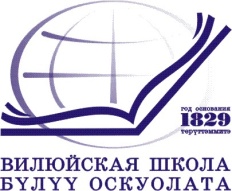 ПЛАН РАБОТЫВилюйского улусного управления образованием на 2019 – 2020 учебный год                                                                                                «УТВЕРЖДЕН»          Приказом МКУ «Вилюйское УУО» 01-04/19-116 п.4 от 23 октября 2019г.                      Циклограмма на месяцКалендарь образовательных событий, приуроченных к государственным и национальным праздникам Российской Федерации, памятным датам и событиям российской истории и культурына 2019–2020 учебный год2019 – Год театра в Российской Федерации2019 – Год консолидации в Республике Саха (Якутия)2019 – Год общественных инициатив в Вилюйском районеЮбилейные датыТематические недели, декады и месячники в ОУПлан проведения юбилейных мероприятий, посвященных 100-летиюдошкольного образования в Вилюйском улусеПЛАНмероприятий проведения Года участников ВОВ 1941-1945 годов, в связи с 75-ой годовщиной Победы в Великой отечественной войнеПЛАНработы в сфере профилактики безнадзорности и правонарушений несовершеннолетних Учредительский контрольОтчетность План работы Службы управления персоналом и контроля Работа с руководителями, подготовка резерва на руководящую должностьПоощрение творческого труда педагоговСовершенствование нормативной правовой базыПрофессиональные конкурсы Семинары для директоров образовательных организацийСеминары для заместителей директоров по учебной работеСеминары воспитательного отделаСеминары - совещания руководителей дошкольных образовательных учреждений Семинары для старших воспитателей и педагогов ДОУОрганизация и проведение семинаров для учителейСроки проведения улусных диагностических контрольных работПЛАН-ГРАФИКпо подготовке и проведению государственной итоговой аттестации по образовательным программам основного общего образования ПЛАН-ГРАФИК     по подготовке и проведению государственной итоговой аттестации        по образовательным программам среднего общего образованияПрофориентационная работаМероприятия для дошкольниковУлусные мероприятия для школьниковCПОРТИВНЫЕ СОРЕВНОВАНИЯКомплексная спартакиада школьников «Надежды Вилюя»Улусные спортивные мероприятияВсероссийский физкультурно-спортивный комплекс «Готов к труду и обороне» (ГТО)Республиканские мероприятия для школьников№Понедельник Вторник Среда Четверг Четверг Пятница 1 неделя10.00 – чат совещание с директорами школ11.00 – планерное совещаниеначальника 14.00 – совещание зам.директоров по ВР (ВО)14.30 – совещание заведующих ДОУ (ОДО)14.15-Заседание КДНиЗПРабота специалистов в ОУРабота специалистов в ОУРабота специалистов в ОУРабота специалистов в ОУ15.00 –совещание директоров школ1 неделя09.30-12.30 заседание ПМПК09.30-12.30 заседание ПМПК09.30-12.30 заседание ПМПК09.30-12.30 заседание ПМПК2 неделя11.00 – планерное совещаниеначальника 14.00 – совещание зам.директоров по ВР (ВО)14.30 – совещание педагогов-психологов (ЦдиК)Работа специалистов в ОУРабота специалистов в ОУРабота специалистов в ОУРабота специалистов в ОУ15.00 –совещание заведующих ДОУ2 неделя09.30-12.30 заседание ПМПК09.30-12.30 заседание ПМПК09.30-12.30 заседание ПМПК09.30-12.30 заседание ПМПК3 неделя11.00- планерное совещаниеначальника 14.00 – совещание зам.директоров по ВР (ВО)15.00 – совещание зам.директоров по УР (ШО) 14.15-Заседание КДНиЗПРабота специалистов в ОУРабота специалистов в ОУРабота специалистов в ОУРабота специалистов в ОУ15.00 –совещание директоров УДО3 неделя09.30-12.30 заседание ПМПК09.30-12.30 заседание ПМПК09.30-12.30 заседание ПМПК09.30-12.30 заседание ПМПК09.30-12.30 заседание ПМПК4 неделя10.00 – чат совещание с директорами школ11.00- планерное совещание начальника 14.00 – совещание зам.директоров по ВР (ВО)Работа специалистов в ОУРабота специалистов в ОУРабота специалистов в ОУРабота специалистов в ОУ4 неделя09.30-12.30 заседание ПМПК09.30-12.30 заседание ПМПК09.30-12.30 заседание ПМПКМесяцДатаОбразовательное событиеСентябрь1День знанийСентябрь3День солидарности в борьбе с терроризмомСентябрьВ течение годаДни финансовой грамотностиСентябрьВ течение года500-летие возведения Тульского кремляСентябрь2-8Неделя безопасностиСентябрь8Международный день распространения грамотностиОктябрь4День гражданской обороныОктябрь5Международный день учителяОктябрь16Всероссийский урок «Экология и энергосбережение» в рамках Всероссийского фестиваля энергосбережения #ВместеЯрчеОктябрь25Международный день школьных библиотекОктябрь28-31День интернета. Всероссийский урок безопасности школьников в сети ИнтернетНоябрь4День народного единстваНоябрь10100-летие со дня рождения Михаила Тимофеевича Калашникова, российского конструктора стрелкового оружия (1919 г.)Ноябрь16Международный день толерантностиНоябрь26День матери в РоссииДекабрь1Всемирный день борьбы со СПИДомДекабрь3Международный день инвалидовДекабрь3День Неизвестного СолдатаДекабрь3-9День информатики в РоссииВсероссийская акция «Час кода». Тематический урок информатикиДекабрь9День Героев Отечества:1 августа - День памяти российских воинов, погибших в Первой мировой войте 1914-1918 годов;23 августа – День разгрома советскими войсками немецко-фашистских войск в Курской битве (1943 год);8 сентября – День Бородинского сражения в русской армии под командованием М.И. Кутузова с французской армией (1812 год);5 декабря – День начала контрнаступления советских войск против немецко-фашистских войск в битве под Москвой (1941 год);9 декабря – День Героев Отечества;24 декабря – День взятия турецкой крепости Исмаил русскими войсками под командованием А.В. Суворова (1790 год);27 января – День полного освобождения Ленинграда от фашистской блокады (1944 год);2 февраля – День разгрома советскими войсками немецко-фашистских войск в Сталинградской битве (1943 год);15 февраля – День памяти о россиянах, исполнявших служебный долг за пределами Отечества;23 февраля – День защитника ОтечестваДекабрь12День Конституции Российской ФедерацииЯнварь27Международный день памяти жертв Холокоста. День полного освобождения Ленинграда от фашистской блокады (1944 год)Февраль8День российской наукиФевраль15День памяти о россиянах, исполнявших служебный долг за пределами ОтечестваФевраль21Международный день родного языкаФевраль23День защитника ОтечестваМарт1Международный день борьбы с наркоманией и наркобизнесомМарт8Международный женский деньМарт18День воссоединения Крыма с РоссиейМарт25-30Всероссийская неделя детской и юношеской книгиМарт23-29Всероссийская неделя музыки для детей и юношестваАпрель12День космонавтики. Гагаринский урок «Космос – это мы»Апрель21День местного самоуправленияАпрель30День пожарной охраны. Тематический урок ОБЖМай9День Победы советского народа в Великой Отечественной войне 1941–1945 годовМай24День славянской письменности и культурыИюнь1Международный день защиты детейИюнь6День русского языка – Пушкинский день РоссииИюнь12День РоссииИюнь22День памяти и скорби – день начала Великой Отечественной войныНаименование организацииДатаМесяцМБОУ «ВСОШ №1»190 летноябрьМБДОУ «Мичээр» с. Илбенгя60 летноябрьМБДОУ «Чаран» с.Лекечен50 летдекабрьМБОУ «Чернышевская СОШ»90 летфевраль 2020МБОУ «Тасагарская СОШ»100 летноябрьМБУ ДО «ДДТ»35 летдекабрьМБДОО ЦРР д/с «Аленушка»5 летдекабрьМБДОУ д/с «Мичил» с.Бетюнг60 летдекабрьМБУДО «ДЮСШ №3»10 летдекабрьМБДОУ д/с «Родничок» пос.Кысыл-Сыр50 летноябрьМБДОУ «Кунчээнэ» с.Сыдыбыл60 летдекабрьМБДОУ д/с «Улыбка» с.Чай60 летноябрьМБДОУ д/с «Тугутчаан» с.Кюбеингде60 летдекабрьМБОУ «Халбакинская СОШ» с.Тосу90 летиюнь 2020МБОУ «Мастахская СОШ» с.Балагачча105 летмарт 2020МБДОУ д/с «Кустук»45 летмарт 2020МБДОУ д/ «Одуванчик» с.Староватово30 летапрель 2020МБДОУ д/с «Солнышко» с.Сатагай55 летмарт 2020Название Сроки проведенияОтветственныеОперация «Дети и улица»Сентябрь,  майВООперация «Всеобуч»ЕжеквартальноКомиссияОперация «Подросток»Июнь-августВООперация «Весна»Апрель, майВООперация «Дети» (противопожарная безопасность)Сентябрь, апрельВООперация «Внимание, дети!» (безопасность дорожного движения)Сентябрь, декабрь, мартВОАкция «Сообщи, где торгуют смертью»Ноябрь, мартВОМесячник по профилактике правонарушений и безнадзорностиНоябрьВОМесячник психологического здоровьяОктябрь, апрельЦДиК, ВОДекада родного языка10-15 февраля НМООсновные мероприятия Срок исполнения Ответственные 55-летие МБДОУ « Кунчээн» с. Кыргыдай Ноябрь МБДОУ « Кунчээн» с. Кыргыдай55-летие МБДОУ «Улыбка» с. Чай Ноябрь 55-летие МБДОУ «Улыбка» с. ЧайОрганизованные мероприятияОрганизованные мероприятияОрганизованные мероприятияТоржественный старт 100-летия  дошкольного образования в системе образования в РС (Я) и в Вилюйском улусеянварь 2020 г.г. Вилюйск,МКУ «Вилюйское УУО» МО «Город Вилюйск»Участие на республиканском совещании работников образования АвгустМКУ «Вилюйское УУО»Торжественное проведение Дня дошкольного работника27 сентябряМКУ «Вилюйское УУО»Торжественное подведение итогов 100- летия дошкольного образования в системе образования РС (Я)ДекабрьМКУ «Вилюйское УУО» МО «Город Вилюйск»Научно-методические мероприятия: конференции, семинары, выставки, курсы, конкурсыНаучно-методические мероприятия: конференции, семинары, выставки, курсы, конкурсыНаучно-методические мероприятия: конференции, семинары, выставки, курсы, конкурсы Республиканская НПК «Экономическое воспитание дошкольников: формирование предпосылок финансовой грамотности»НоябрьМО РС (Я) ; ИРО и ПК ; Администрация МР «Вилюйский улус (район)» МКУ «Вилюйское УУО»  ВПК им НГ ЧернышевскогоМуниципальный этап республиканского конкурса «Воспитатель Года РС (Я) - 2020»МартМКУ «Вилюйское УУО» Организация образовательных туров, стажировок специалистов дошкольного образования по актуальным вопросам дошкольного образования-Международные -Республиканские -Межулусные В течение годаАдминистрация МР «Вилюйский улус (район)» МКУ «Вилюйское УУО» Участие на обучающем семинаре на базе ГБУ «Санаторий «Бэс Чагда» РС (Я)»По плану МО РС (Я)МКУ «Вилюйское УУО»Республиканский конкурс интеллектуальных игрПо плану МО РС (Я); ИРО и ПКМКУ «Вилюйское УУО»Обобщение и распространение педагогического опыта дошкольных образовательных учрежденийОбобщение и распространение педагогического опыта дошкольных образовательных учрежденийОбобщение и распространение педагогического опыта дошкольных образовательных учрежденийПроведение «Дня открытых дверей» во всех ДОУ В течение года МКУ «Вилюйское УУО»Улусный педагогический фестиваль «Калейдоскоп лучших занятий»Ноябрь МКУ «Вилюйское УУО»Улусный конкурс методических разработок Ноябрь МКУ «Вилюйское УУО»Улусный конкурс интеллектуальных игр Апрель МКУ «Вилюйское УУО»Улусный конкурс «Току, току, ньээм»  МартМКУ «Вилюйское УУО»Муниципальный этап всероссийского конкурса «Я – исследователь»Февраль МКУ «Вилюйское УУО»Муниципальный конкурс «детский сад завтрашнего дня»Октябрь МКУ «Вилюйское УУО» Муниципальный этап республиканского конкурса  среди КМЦ По плану ИРО и ПК МКУ «Вилюйское УУО»Региональный  конкурс  на лучшую разработку интерактивной дидактической игры по обучению грамоте на якутском языкеАпрель МКУ «Вилюйское УУО»Издание юбилейных книг и брошюр, мероприятия со СМИИздание юбилейных книг и брошюр, мероприятия со СМИИздание юбилейных книг и брошюр, мероприятия со СМИИздание книги «История дошкольного образования Вилюйского улуса»            Сентябрь МКУ «Вилюйское УУО»Издание сборника «Методическая копилка педагогов ДОУ»      В течение годаМКУ «Вилюйское УУО»Работа с социальными институтами и учреждениями, связь с общественностьюРабота с социальными институтами и учреждениями, связь с общественностьюРабота с социальными институтами и учреждениями, связь с общественностьюУлусная родительская конференция Март МКУ «Вилюйское УУО»Освещение мероприятий Года дошкольного образования в средствах массовой информации. Серия телепередач о дошкольных образовательных учреждениях Вилюйского улуса     В течение года МКУ «Вилюйское УУО»Дата Наименование мероприятияИсполнителиОрганизаторыежеквартальноПосещение учащимися музеев Боевой Славы, Народного образования, краеведческого музея им. П.Х. Староватова, музея Боевой и Трудовой Славы им. К.К. Окоемова ВСОШ№1 ДОО, ООмузеиНоябрь, мартОрганизация муниципального этапа и участие на республиканском этапе  конкурса детского и юношеского киновидеотворчества «Живые голоса Ветеранов» ОО, УДОШколы, УДО, ВО 9 декабряДень Героев ОтечестваОО, УДО, ДООВ течение годаРеспубликанская акция «75 добрых дел – 75-й годовщине Победы»Все организацииянварьДень снятия блокады города Ленинграда (1944г.):- линейка памяти;- единые классные часы;- показ фильмов военных лет, обсуждения, диспуты…ОО учителя истории, обществознания, библиотекари, завучи по ВР, организаторыфевральРеспубликанский конкурс «Святые Матери Победы» на лучшую поисковую экспедицию школьников РС (Я)Все ОО, УДОФевраль Улусный конкурс исполнения песен военных лет «Песни опаленные войной»ООВилюйская гимназияКонец февраляУлусная военно-спортивная игра «Снежный барс - 2020» ООУУОКонец февраляСмотр-конкурс военных песен и строя по всем ОО, ДООУлусный смотр-конкурс для начальных классов ДОО, ОО- начальные классыВНОШ№1февральУлусный конкурс исполнения песен военных лет «Песни опаленные войной»Школы Гимназия февральУлусная НПК «Саха саарыннара», посвященный 75-летию ВОВОО, УДОВСОШ№3мартУлусный фестиваль-конкурс военной прозы «Через века помните…» среди активистов детского движенияООИТЦ КэскилапрельУстановка памятных знаков, досок в целях увековечения памяти участников ВОВ. Это могут быть памятные портреты в кабинете, это могут быть специальные стенды в школьном музееДОО, ОО, УДОФевраль Конкурс эскизов значка «Я внук ветерана» по отдельному положениюООМКУ ВУУОфевральДень разгрома советскими войсками немецко-фашистких войск в Сталинградской битве (по плану ОУ)ОО учителя истории, обществознания, библиотекари, завучи по ВР, организаторыфевральПроект «Один день в армии»ВСОШ№2, №3, рекомендуем провести по всем школамООмайПриобретение значков «Я – внук ветерана» (по эскизу победителя конкурса)ДОО, ООДо 1 маяапрельСлет трех Героев ВОВ ООВСОШ№3, Мастахская СОШ, Жемконская СОШ4 кварталСоциально-исторический проект «Календарь памяти» - поисково-творческая работа по увековечиванию подвигов участников ВОВ активистов детского движенияООИТЦ КэскилАпрель - майВсероссийский Урок ПобедыООАпрель, майАкция «Волонтеры Победы» - помощь активистов детского движения в реставрации памятников к 9 маяООИТЦ КэскилмайУроки мужества, уроки патриотического воспитания, классные часы, на тему значимых исторических дат ВОВ 1941-1945ООКонец маяВоенизированная игра «Зарница»Общеобразовательные учреждения, ИТЦ «Кэскил»До конца маяЭстафета добрых дел, тимуровская помощь пожилым людям «Волонтеры, вперед!»ОО,  УДОежеквартальУроки памяти «Пионеры – герои в годы ВОВ»ООно майШкольная акция «Собираем библиотеку о ВОВ, о Победе, о героях»Школьные библиотекариежеквартальноПоказ якутских кинофильмов о Великой Отечественной войне, по итогам  диспуты, беседыОУ, ДОО, УДОДо маяШкольная акция «Письмо ветерану». Письмо может быть с рисунком, на открытке и т.п.ДОО, ОО, УДО5 маяТоржественное возложение цветов к памятнику М.А. АлексееваИТЦ КэскилООмайЧествование ветеранов во всех муниципальных образованиях, организацияхВсе ООВсе учреждения1-9 маяТрансляция песен военных лет в образовательных организацияхВсе ООВсе ООФевраль, майОрганизация встреч и поздравлений с ветеранами ВОВ, тыла, детей войны ДОО, ОО, УДО8 маяЦеремония передачи копии Знамени Победы- участие кадетов Екюндинской ООШ, «коробок» городских школОООО8 маяВозложение гирлянды, цветов к вечному огню, к памятнику «Слава вилюйчанам-защитникам Отечества!» - танку Т-55. Городские школымайОбщешкольный конкурс газет, боевых листков. Газеты и боевые листки могут содержать материалы о людях войны, о событиях войны, поэтические подборки, воспоминания участников, отрывки из детских сочинений. ООмайОперация «Георгиевская ленточка». В течение декады все – взрослые и дети, носят бант из георгиевских ленточекДОО, ОО, УДОмайСтена Памяти. Все желающие расписываются на этой стене, оставляют памятные рисунки, памятные записки. Все общеобразовательные организации организуют Стену Памяти. 9 маяПраздничное мероприятие- Парад Победы;- строевая маршировка «Коробок»,  учащихся образовательных организаций;- Шествие Всероссийской акции «Бессмертный полк»Все ОО13 маяУлусная эстафета  среди учащихся и воспитанников ДОУ «Кубок Победы», посвященная трем вилюйским Героям ВОВ ООВСОШ№3ДЮСШ№313 маяТоржественное празднование 98-летияя Героя Советского Союза Николая Саввича Степанова:10.00 ч. возложение гирлянды и цветов в сквере Н.С.Степанова на территории Вилюйского лесничества11.00. торжественная линейка на сквере Героя Советского Союза Н.С. Степанова на территории ВСОШ№3;12.00. посещение школьного музея ВСОШ№3 им. Н.С. СтепановаООВСОШ№319 маяДень пионерии: встреча поколений с участием пионерских и детских движенийОО, ИТЦ «Кэскил»Школы, УДОКонец маяПятидневные военные сборы для учащихся 10 классовООУУОМероприятияСрокиОтветственныеСоздание банк данных  детей находящихся в социально-опасном положении.ЕжеквартальноВоспитательный отдел, ОУВыявление и наблюдение за семьями, находящимися в социально-опасном положении. Организация профилактических мероприятийЕжеквартальноВоспитательный отдел, ОУОрганизация работы по пресечению распространения наркотических средств в образовательных учреждениях, употребления спиртных напитков и наркотических средств на их территории, выявлению детей и молодежи в состоянии опьянения.В течение  годаВоспитательный отдел, ОУМетодическая помощь педагогам  ОУ (психологам, социальным педагогам, кл/руководителям)    В течение годаВоспитательный отдел, ЦДиК Семинары-совещания, заседании, круглые столы по проблемам  воспитания и обучения, профилактики безнадзорности и правонарушений несовершеннолетних.В течение годаВоспитательный отдел, ЦДиК Обеспечение 100% охвата детей «группы риска» дополнительным образованием и досуговой деятельностью. Расширение возможностей организации доступного досуга и отдыха для подростков и молодежи из малообеспеченных и социально-незащищенных семей.В течение годаВоспитательный отдел, ОУСовместные рейды с учреждениями  входящими в состав КДН и ЗППо графику в течение годаВоспитательный отдел, ОУСистематический контроль за детьми, состоящими на всех видах профилактического учета (посещение на дому, учет посещаемости учебной и внеучебной деятельности)в течение годаВоспитательный отдел, Кл. руководители,соц. педагоги, зам. директоров по ВРИнформирование населения о Телефонах доверия (РФ, РС (Я). Обеспечение работы Телефона доверия, быстрое реагирование и оказание незамедлительной помощив течение годаЦДиК, ОУПроведение систематических проверок образовательных учреждений и социальных учреждений, в том числе учреждений с круглосуточным пребыванием детей, с целью контроля условий содержания и пребывания несовершеннолетнихВ течение учебного годаВоспитательный отдел, ЦДиКОбеспечение 100% охватом детей «группы риска» летним отдыхом и оздоровлениемиюнь-август 2020 годаВоспитательный отдел, ОУДата
Тема проверкиМООФорма контроляОтветственныйИтоговый документ                                                     ДОШКОЛЬНОЕ ОБРАЗОВАНИЕ                                                     ДОШКОЛЬНОЕ ОБРАЗОВАНИЕ                                                     ДОШКОЛЬНОЕ ОБРАЗОВАНИЕ                                                     ДОШКОЛЬНОЕ ОБРАЗОВАНИЕ                                                     ДОШКОЛЬНОЕ ОБРАЗОВАНИЕ                                                     ДОШКОЛЬНОЕ ОБРАЗОВАНИЕИюль-августГотовность к новому учебному годуВсе ДОУВыезднойКомиссияАкт готовностиОктябрь Учет детей, подлежащих обучению по образовательным программам дошкольного образования. Комплектование группВсе ДОУДокументарныйТетелева В.В.СправкаОктябрьКонтроль исполнения Месячника психологического здоровья воспитанников ДОУ«Улыбка» с.Чай, «Ымыычаан» с.Тымпы, «Родничок», «Радуга», «Светлячок» п.Кысыл-Сыр, «»Кэскил» с.Хампа, «Кэнчээри» с.Екюндю, «Сулусчаан» с.Чинеке, «Чаран» с.Лекечен, «Мичээр» с.ИлбенгеВыезднойТетелева В.В.СправкаНоябрьВыполнение требований пожарной безопасностиГородские ДОУВыезднойТихонов А.Н.Шамаева Л.Д.СправкаФевральКомплексная со школамиВыездной Шамаева Л.Д.СправкаРаз в полугодие Наличие сайтов, обеспечивающих открытость и доступность информации об образовательной организации, своевременное обновлениеВсе ДОУДокументарныйСидоров В.А.Тетелева В.В.СправкаВ течение учебного годаОрганизация подготовки и проведения аттестации педагогических и руководящих работников в МБДОУ. Повышение квалификацииВсе ДОУДокументарная выезднаяОсипова Т.В.СправкаВ течение учебного годаПрофилактика несчастных случаев с обучающимися во время пребывания в организации, осуществляющей образовательную деятельность; расследование и учет несчастных случаев с обучающимися во время пребывания в организации, осуществляющей образовательную деятельностьВсе ДОУДокументарный (при необходимости выездной)Тихонов А.Н.Справка В течение учебного года
По поступившим обращениям, заявлениямАтласова В.И.Начальники отделов                                                                               ОБЩЕЕ ОБРАЗОВАНИЕ                                                                               ОБЩЕЕ ОБРАЗОВАНИЕ                                                                               ОБЩЕЕ ОБРАЗОВАНИЕ                                                                               ОБЩЕЕ ОБРАЗОВАНИЕ                                                                               ОБЩЕЕ ОБРАЗОВАНИЕ                                                                               ОБЩЕЕ ОБРАЗОВАНИЕДата
Тема проверкиМООФорма контроляОтветственныйИтоговый документРаз в полугодие Наличие сайтов, обеспечивающих открытость и доступность информации об образовательной организацииВсе МОУДокументарныйКомиссияИнформацияИюль-августГотовность к новому учебному годуВсе МОУВыезднойКомиссияАкт готовностиСентябрьНаличие разработанных и утвержденных организацией, осуществляющей образовательную деятельность, образовательных программ с учетом требований ФГОСВсе МОУДокументарныйАндреева А.П.     ИнформацияСентябрь Наличие педагогических работников,   необходимых для осуществления образовательной деятельности по реализуемым образовательным программамВсе МОУДокументарныйКаратаева И.А.ИнформацияОктябрьУчет детей, подлежащих обучению по образовательным программам НОО, ООО, СОО с 7 до 18 летВсе МОУДокументарныйСпециалисты отделаБаза данныхОктябрьОхват дополнительным образованием детей, состоящих на профилактическом учете Все МОУДокументарныйВасильева Е.М.Справка Октябрь-ноябрь Контроль исполнения Месячника психологического здоровья обучающихсяБорогонская СОШ, ТГЭГ, Баппагайинская СОШ, Лекеченская СОШ, Хампинская СОШ, Кысыл-Сырская СОШ, Екюндюнская ООШ, Чернышевская СОШ, ВНОШ№1, ВСОШ№1, ВСОШ№2, ВСОШ№3ВыезднойКомиссияАктВ течение учебного годаВыполнения правил и норм охраны труда, техники безопасности, пожарной и антитеррористической безопасностиВсе МОУДокументарный, выезднойТихонов А.Н.Справка ДекабрьКонтроль состояния учебно-методической работы ОО По отдельному графику ВыезднойГригорьева Н.Е.СправкаВ течение учебного годаКонтроль качества образованияТылгынинксая СОШ, Тогусская ГЭГ, ВСОШ№1, ВСОШ№2, ВСОШ№3, Бекчегинская СОШ, Екндюнская ООШ, Югюлятская СОШ, 1 Кюлетская СОШ, Баппагайинская СОШВыезднойКомиссияСправкаВ течение учебного годаИсполнение ФЗ-120 «Об основах системы профилактики безнадзорности и правонарушений среди несовершеннолетних» ВСОШ№1, ВСОШ№2, ВСОШ№3, Кысыл-Сырская СОШ, 1 Кюлетская СОШ, Тылгынинская СОШ, Екюндюнская ООШВыезднойКомиссияСправкаВ течение учебного годаКонтроль деятельности пришкольных интернатовЕкюндюнская ООШ, Борогонская СОШ, Чочунская СОШ, Хампинская СОШ, ДЮСШ№2ВыезднойКомиссияСправкаМарт Контроль исполнения Месячника психологического здоровья обучающихся2 Кюлетская СОШ, 1 Кюлетская СОШ, Югюлятская СОШ, Тылгынинская СОШ, Кыргыдайская СОШ, Хагынская СОШ, Бекчегинская СОШ, Жемконская СОШ, ВСОШ№1, ВСОШ№2, ВСОШ№3, Вилюйская гимназия ВыезднойКомиссияСправкаМарт, апрельКонтроль работы по обеспечению преемственности между ступенями образования в ОО.Все МОУДокументарныйВыезднойКомиссияСправкаАпрель-майПроверка готовности ППЭ к проведению ГИАВсе ППЭВыезднойКомиссияСправкаАпрельКонтроль состояния учебно-методической работы ОО ВыезднойГригорьева Н.Е.СправкаПо отдельному графикуПроведение профилактических мероприятий: половое воспитание, охрана права несовершеннолетних, правовое воспитание, родительские советы, рейды, всеобучиВсе МОУДокументарный, выезднойВасильева Е.М.Справка В течение учебного годаВыполнения правил и норм, установленных уставами и локальными актами муниципальных учреждений образованияВсе МОУВыездной, документарныйКомиссияСправкаВ течение учебногогодаПроведение проверки по выявлению систематически пропускающих учебные занятия, самовольных уходов Все МОУДокументарныйВасильева Е.М.Справка В течение учебного годаОрганизация деятельности психолого-медико-педагогического консилиума, индивидуального обучения учащихся с ОВЗ, детей-инвалидов на домуВсе МОУДокументарныйВыезднойИванова Ф. В.СправкаВ течение учебного годаОрганизация работы с учащимися 9 и 11 классов, испытывающими трудности в обученииВсе МОУДокументарныйКомиссияСправкаВ течение учебного годаВыполнение плана-графика подготовки обучающихся к ГИА (организационное, методическое, психологическое, информационное сопровождение)Все МОУДокументарныйКомиссияСправкаВ течение учебного годаВыполнение плана профориентационной работы образовательных учрежденийВсе МОУДокументарный, выезднойКомиссияСправкаВ течение учебного годаКонтроль  организации и проведения  внутришкольного контроля Все МОУДокументарный, выезднойКомиссияСправкаНоябрь Соблюдение порядка выдачи документов об образованииВсе МОУДокументарныйАндреева А.П.СправкаВ течение учебного годаКонтроль за ведением электронного каталога 1С. БиблиотекаВсе МОУДокументарныйИванова С.П.СправкаВ течение учебного годаОрганизация текущего контроля успеваемости и промежуточной аттестации обучающихсяВсе МОУДокументарный, выезднойСпиридонова Т.И.СправкаПо итогам четвертейВыполнение образовательными организациями основных образовательных программВсе МОУДокументарныйКомиссияСправкаВ течение учебного годаПрофилактика несчастных случаев с обучающимися во время пребывания в организации, осуществляющей образовательную деятельность; расследование и учет несчастных случаев с обучающимися во время пребывания в организации, осуществляющей образовательную деятельностьВсе МОУДокументарный (при необходимости выездной)Тихонов А.Н.Справка В течение учебного годаПравомерное использование бюджетных средств По отдельному графикуВыездной СправкаВ течение учебного года
По поступившим обращениям, заявлениямАтласова В.И.Начальники отделов                        ДОПОЛНИТЕЛЬНОЕ ОБРАЗОВАНИЕ                        ДОПОЛНИТЕЛЬНОЕ ОБРАЗОВАНИЕ                        ДОПОЛНИТЕЛЬНОЕ ОБРАЗОВАНИЕ                        ДОПОЛНИТЕЛЬНОЕ ОБРАЗОВАНИЕ                        ДОПОЛНИТЕЛЬНОЕ ОБРАЗОВАНИЕ                        ДОПОЛНИТЕЛЬНОЕ ОБРАЗОВАНИЕЕжеквартальноНаличие и обновление сайтов, обеспечивающих открытость и доступность информации об образовательной организацииВсе МОУДокументарныйКомиссияИнформацияИюль-августГотовность к новому учебному годуВсе МОУВыезднойКомиссияАкт готовностиСентябрь Наличие разработанных и утвержденных организацией, осуществляющей образовательную деятельность, образовательных программ с учетом требований ФГОСВсе МОУДокументарныйВасильева Ю.И.ИнформацияСентябрь Наличие педагогических работников, необходимый для осуществления образовательной деятельности по реализуемым образовательным программамВсе МОУДокументарныйКаратаева И.А.ИнформацияЯнварь Организация каникулярной занятости учащихся в осенний, зимний, весенний периодВсе МОУДокументарныйВасильева Ю.И.СправкаВ течение учебного годаПрофилактика несчастных случаев с обучающимися во время пребывания в организации, осуществляющей образовательную деятельность; расследование и учет несчастных случаев с обучающимися во время пребывания в организации, осуществляющей образовательную деятельностьВсе МОУДокументарный (при необходимости выездной)Тихонов А.Н.Справка В течение учебного годаПрофилактика несчастных случаев с обучающимися во время пребывания в организации, осуществляющей образовательную деятельность; расследование и учет несчастных случаев с обучающимися во время пребывания в организации, осуществляющей образовательную деятельностьВсе МОУДокументарный (при необходимости выездной)Тихонов А.Н.Справка В течение учебного годаВыполнения правил и норм, установленных уставами и локальными актами муниципальных учреждений образованияВсе МОУВыездной, документарныйКомиссияСправкаМайКонтроль за подготовкой программ летней занятости учащихся, за подготовкой документов для открытия оздоровительных лагерей с дневным пребываниемВсе МОУДокументарныйСлепцова М.П.СправкаМай Проверка готовности летних оздоровительных лагерей к открытию сезонаВсе МОУДокументарный, выезднойСлепцова М.П.СправкаВ течение учебного годаПравомерное, целевое, эффективное использование бюджетных средств и состояния бухгалтерского учёта и отчётностиПо отдельному графикуВыездной КомиссияСправкаВ течение учебного года
По поступившим обращениям, заявлениямАтласова В.И.Начальники отделовНазвание мероприятияСроки проведенияОтветственные Школьный отдел Школьный отдел Школьный отдел Статистический отчет ФСН ОО-1ОктябрьАндреева А.П.Статистический отчет ФСН ОО-2Февраль Николаева М.Е.Статистический отчет по учету детей с 6,5 до 18 летСентябрь, январь, июньАндреева А.П.Статистический отчет по движению обучающихсяПо итогам четвертейАндреева А.П.Статистический отчет успеваемости и качества обученияНоябрь, декабрь, март, июньАндреева А.П.Статистический отчет о результатах муниципального и регионального этапов Всероссийской Олимпиады школьниковМартСпиридонова Т.И.Статистический отчет о результатах ГИА-11Июль, сентябрьАндреева А.П.Статистический отчет о результатах ГИА-9Июль, сентябрьСпиридонова Т.И.Статистический отчет о поступлении выпускников в учебные заведенияАвгуст-сентябрьСпиридонова Т.И.Статистический и аналитический отчет образовательных организаций ОО-3ИюньАндреева А.П.Воспитательный отделВоспитательный отделВоспитательный отделСоставление социального паспорта школ (форма 6)Сентябрь, январьВОСбор базы данных заместителей директоров по ВР, психологов, социальных педагогов, ОДД, педагогов дополнительного образования, учителей физкультуры, ОБЖ, музыкиСентябрь ВОСтатический отчет «Мониторинг питания»Ноябрь ВОИнформация учета несовершеннолетних, не посещающих или систематически пропускающих по неуважительным причинам занятия в ОО и о принятых мерах (форма 1,2,3, форма 4,5 по необходимости)Ежемесячно 25 числоВОисполнение ФЗ 120 «Об основах системы профилактики и правонарушений несовершеннолетних»  форма 3 (сведения о частопропускающих), 8 (сведения о проведении ИПР в ОО) Апрель, июнь, сентябрь, декабрьВОСтатистический отчет 1-ФВОктябрь ВОСтатистический отчет 3-ФВМайВОСтатистический отчет 1-ДО – сведения об учреждениях дополнительного образованияКонец января ВОСтатистический отчет 1-ДОПЯнварь ВОСтатистический отчет форма- 48 по дополнительному образованиюАпрель ВОМониторинг занятости обучающихся состоящих на различных видах учетаЕжеквартальноВООрганизация профилактического учета в ОУ ежеквартальноВОВедение реестра численности участников детского движенияОктябрь-ноябрьИТЦ «Кэскил»Статистический и аналитический отчет по Месячнику психологического здоровьяНоябрь, апрельЦДиКВОАналитические и статистические отчеты  поста ЗОЖ ОО (форма 5)Декабрь, майВОКонтроль над организацией плановой воспитательной работы в общеобразовательных учреждениях по половому воспитанию среди обучающихся и их родителей (законных представителей) В течение годаВОПроведение проверки деятельности Совета профилактики школ,   индивидуальных планов работы по реабилитации несовершеннолетних, состоящих на профилактических учетахЕжеквартально ВО1-ОЛ Росстат Федеральное статистическое наблюдение о детском оздоровительном лагере До 1 сентябряВОСтатистические отчеты летней кампанииС июня по август ВОНаучно-методический отделНаучно-методический отделНаучно-методический отделОтчет по реализации программы Точки роста «Интеграция ОО и ДО» ( МБОУ «Вилюйская гимназия»)Ноябрь, 2019НМОРеализация приоритетных муниципальных проектовМарт, 2020КомиссияАнализ деятельности МИПМарт, 2020КомиссияУлусные методические объединения1 раз в полугодие НМОДошкольный отделДошкольный отделДошкольный отделСтатистический  отчет Ф-85КЯнварь, 2020ОДОАналитический отчет  по деятельности дошкольных образовательных учрежденийИюнь, 2020ОДООтчет по учету детейОктябрь, майОДООтчет по КМЦ Ноябрь, апрельОДО №Содержание работыСрокиРабота с образовательными учреждениями - работодателямиРабота с образовательными учреждениями - работодателямиРабота с образовательными учреждениями - работодателями1Участие в республиканских, улусных ярмарках вакансий, проводимых Министерством образования  и науки Республики Саха (Якутия), Управлением занятости населения МР «Вилюйский улус (район)» с целью закрытия педагогических вакансий в образовательных учреждениях.в течение годаРабота со студентами и выпускникамиРабота со студентами и выпускникамиРабота со студентами и выпускниками2Анализ прибытия выпускников в образовательные учреждения, содействие в адаптации выпускников с целью закрепления на местахАвгуст - сентябрь3Совместная работа с ВУЗами и ССУЗами по подбору педагогических кадров для общеобразовательных учреждений сентябрь - апрель4Содействие в работе Совета молодых педагогов в течение года5Формирование резерва управленческих кадров 	ноябрь6Организация работы «Школы молодого руководителя» в течение года по отдельному плану 7Прием и обработка наградных материалов на награждение государственными и ведомственными наградами Минпросвещения РФ, МОиН РС(Я) для рассмотрения на заседании наградной комиссии УУОЯнварь - март8Обновление информации на сайте МКУ «Вилюйское УУО» в разделе «Кадровая и правовая работа»2 раза в месяц9Контроль по организации кадрового делопроизводства в МОУ и оказание методической помощи по устранению выявленных случаев нарушений, недочетов.по плану учредительского контроля10Проведение семинаров для руководителей образовательных учреждений по локальным нормативно – правовым актам, трудовым договорамАвгуст, ноябрь, январь, мартНазвание мероприятияСроки проведенияОтветственные Ко дню работников ДОУ «Наш творческий союз» - профессиональный конкурс среди воспитателей и помощников воспитателейСентябрь, 2019МБДОУ ЦРР д/с «Чуораанчык»Церемония вручения профессионального приза «Серебряный звонок»18-22 ноября, 2019КомиссияФестиваль «Калейдоскоп лучших занятий»Ноябрь, 2019КомиссияФестиваль «Золотые уроки Вилюйской школы»11-21 ноября, 2019КомиссияУлусная олимпиада для молодых учителей математикиЯнварь, 2020 УМО математиков, Центр математического образованияРегиональная семейная олимпиада «Лучшая математическая семья» по проекту  Л.А.УнаровойЯнварь, 2020 Центр математического образованияУлусный конкурс «Классный руководитель»Январь, 2020Воспитательный отделРегиональный конкурс «Взлет к успеху»Январь-февраль, 2020МБОУ «Тылгынинская СОШ им. И.Н Ханды»Региональный конкурс уроков учителей естественного цикла «Хрустальная ветвь» Февраль, 2020МБОУ «Вилюйская гимназия»IV республиканский профессиональныйконкурс «Учитель – профессия мужская»,посвященный памяти Народного учителя СССР М.А. Алексеева Февраль, 2020МБОУ «Халбакинская СОШ»Улусный конкурс-фестиваль интегрированных уроковФевраль, 2020Центр математического образования Муниципальный этап республиканского конкурса «Учитель года»Март, 2020Григорьева Н.Е.Муниципальный этап республиканского конкурса «Воспитатель года»Март, 2020Осипова Т.В.Муниципальный этап республиканского конкурса «Сердце отдаю детям»Март, 2020Воспитательный отдел, ИТЦ «Кэскил»Улусные  Тимофеевские педагогические чтения Март, 2020Дошкольный отделКонкурс на Грант Главы МР «Вилюйский улус (район)» для ОО реализующих инновационные проекты в образовательной деятельностиМарт, 2020Экспертный совет,Петрова Э.С.Конкурс «Родитель года – 2020»Апрель, 2020Воспитательный отделРегиональный фестиваль физиков им. М.А. АлексееваАпрель, 2020МБОУ «Вилюйская гимназия»Улусный конкурс сайта/блога школьной библиотекиАпрель, 2020Иванова С.П., Поскачина М.В.Конкурсы для учащихсяКонкурсы для учащихсяКонкурсы для учащихсяУлусный конкурс  «Космос далекий и близкий», заочный турЯнварь, 2020МО физиковУлусная олимпиада «Дьо5ур»Январь, 2020Вилюйская гимназияУлусный конкурс  «Космос далекий и близкий», очный турФевраль, 2020МО физиковОлимпиада в форме  ОГЭ и ЕГЭ по математике и физикеАпрель, 2020Капитонова Е.М., МБОУ «Чочунская СОШ»Улусный конкурс буктрейлеров «Писатели-фронтовики», посвященной к 75-летию ПобедыМай, 2020Иванова С.П., Поскачина М.В.СрокиТемаОтветственныеСентябрьСентябрьское совещание работников образованияСемёнова Н.М.Октябрь Итоги 2018-2019 учебного года. Планирование на 2019-2020 учебный годСемёнова Н.М.НоябрьУправление развитием образованияСемёнова Н.М.ЯнварьЯнварское совещание работников образованияСемёнова Н.М.ФевральСоблюдение законодательства в сфере образованияФилиппова Н.А.МартОрганизационно-правовое сопровождение деятельности новых моделей ОО Семенова Н.М.Май Анализ итогов 2019-2020 учебного годаФилиппова Н.А.СрокиТемаОтветственныеСентябрьИтоги 2018-2019 учебного года,  государственной итоговой аттестации 2019 годаАндреева А.П.СентябрьПланирование работы, основные направления работы заместителей директоров по учебной работеАндреева А.П.СентябрьПланирование, организация и проведение профориентационной работыШкольный отделОктябрьОрганизация внутришкольного контроля, проведение внутренней системы оценки качестваШкольный отделОктябрьРазработка уровневых дескрипторов результатов освоения ООПШкольный отделНоябрьМетодические рекомендации по организации и проведению итогового сочинения (изложения)Андреева А.П.НоябрьМониторинг результатов освоения ООПШкольный отделДекабрьМониторинг результатов освоения ООПШкольный отделФевральВнутренняя система оценки  качества образования. Мониторинг качества образованияШкольный отделМартМетодические рекомендации по организации и проведению  государственной итоговой аттестации выпускников в 2019 годуАндреева А.П.Спиридонова Т.И.АпрельВыездные  семинары Школьный отделМайВыездные семинары Школьный отделМесяц Тема Ответственные10-11 сентябряКурсы повышения квалификации «Моделирование образовательного процесса в рамках регионального проекта «Успех каждого ребенка»ВО, РРЦ «Юные якутяне»12 сентября Сентябрьское совещание работников образования, секция «Социализация и профориентация учащихся»ВО12 сентябряСеминар «Исполнение статьи 14 ФЗ «120 Об основах системы профилактики безнадзорности и правонарушений среди несовершеннолетних» ВО, МОН РС (Я)9 октября Семинар для учителей физической культуры, педагогов тренеровВО Октябрь Месячник психологического здоровья учащихся ВО  Ноябрь Улусный семинар по техническому творчествуВОФевраль Улусный семинар для педагогов дополнительного образованияВО, ИТЦ «Кэскил»Март Улусный семинар для учителей музыки, музыкальных руководителейВОМесяц Тема Ответственный    Ноябрь  Республиканский научно-практический семинар «Малокомплектный детский сад: особенности и специфика организации»Шамаева Л.Д.ФевральПсихолого-педагогическое  сопровождение КМЦ детей раннего возраста, в том числе детей с ОВЗ Шамаева Л.Д.Март Нормативно-правовые документы, регламентирующие деятельность ДОУ – новые изменения Шамаева Л.Д.АпрельКонтроль в ДОУ Шамаева Л.Д.Наименование мероприятийАудитория Дата проведенияОтветственныеМесто  проведенияСеминарыСеминарыСеминарыСеминарыСеминарыУлусный «Формирование готовности дошкольника к обучению в школе как необходимое условие реализации ФГОС ДО».педагоги ДОУ, учителя начальных классовянварьОДО, НМОУлусный семинар «Методическое сопровождение развития  детской одаренности по направлению «Развитие интеллектуальных способностей детей дошкольного возраста»педагоги, руководители ДОУфевральМБДОУ «Чуораанчык»Улусный семинар «Полилингвальное образование в ДОУ»педагоги  ДОУмартОДОУлусный «Подходы к построению мотивирующей предметно-пространственной развивающей среды в соответствии с ФГОС ДО».педагоги ДОУОДО, МБДОУ «Мичээр»МБДОУ «Мичээр»Выездные семинарыпедагоги ДОУв течение годаОДОпо заявкамАвторские семинарыАвторские семинарыАвторские семинарыАвторские семинарыАвторские семинарыАвторский семинар педагога- психолога Князевой Н.О. «Коррекционно-развивающая работа с детьми с ОВЗ»педагоги, психологи ДОУоктябрьОДО, МБДОУМБДОУ «Веселые нотки»Авторский семинар Аламподистовой  О.А., музыкального руководителя «Развитие чувства ритма у детей дошкольного возраста»педагоги ДОУноябрьАвторский семинар Сыроватской И.П. «Экологическая страничка воспитателя»педагоги ДОУянварьМБДОУ «Аленушка»Авторский семинар «Увлекательная математика  для дошкольников» Чербохова Н.И., Степанова С.Н.педагоги ДОУапрельМБДОУ «Аленушка»Авторский семинар «Развитие интеллектуальных способностей детей 5-6 лет по авторской программе «Билгэ билии» Шамаева М.А.педагоги ДОУ1 ноябряМБДОУ «Кэскил»Авторский семинар «Организация познавательно- исследовательской деятельности с детьми в ДОУ» Егорова Н.И.педагоги ДОУ	1 ноября	МБДОУ «Кэскил»Формирование у детей дошкольного возраста навыков игры на фортепиано Заболотная В.Л.музыкальные руководители ДОУдекабрьМБДОУ «Радуга»Авторский семинар «Электронные дидактические игры как средство познавательного развития детей» Николаева П.Ипедагоги,  ДОУмартОДО, МБДОУМБДОУ «Веселые нотки»Курсы повышения квалификацииКурсы повышения квалификацииКурсы повышения квалификацииКурсы повышения квалификацииКурсы повышения квалификацииПроблемные курсы ИРО и ПК «Национальная культура . фольклор»педагоги ДОУноябрьОДОМетодические дниМетодические дниМетодические дниМетодические дниМетодические дниМетодические дни ДОУянварьОДО, МБДОУМБДОУ Педагогические чтенияПедагогические чтенияПедагогические чтенияПедагогические чтенияПедагогические чтенияУлусные Тимофеевские педагогические чтенияпедагоги ДОУдекабрьОДОНПКНПКНПКНПКНПКВсероссийская научно- практическая конференцияруководители, педагоги ДОУноябрь 20-21Улусная родительская конференцияруководители, педагоги, родителимартОДО, МБДОУСмотры, конкурсы, фестивалиСмотры, конкурсы, фестивалиСмотры, конкурсы, фестивалиСмотры, конкурсы, фестивалиСмотры, конкурсы, фестивалиУлусный конкурс методических разработокпедагоги ДОУмартОДО, МБДОУРегиональный  конкурс  на лучшую разработку интерактивной дидактической игры по обучению грамоте на якутском языкепедагоги ДОУапрельМБДОУ «Куобахчаан»Муниципальный этап всероссийского конкурса «Я – исследователь»педагоги ДОУОДОНаименование мероприятийНаименование мероприятийАудиторияАудиторияДата проведенияДата проведенияОтветственныеМесто проведенияМесто проведенияСеминарыСеминарыСеминарыСеминарыСеминарыСеминарыСеминарыСеминарыСеминарыСеминар «Организация деятельности учителей в рамках интенсивной подготовки учащихся к ЕГЭ»Семинар «Организация деятельности учителей в рамках интенсивной подготовки учащихся к ЕГЭ»Учителя математики, истории и общ, физики, биологии и химииУчителя математики, истории и общ, физики, биологии и химииНоябрьНоябрьНМОКраткосрочные курсы для учителей математики «Методика подготовки к итоговой аттестации по математике в форме ЕГЭ и международному исследованию PISA»Краткосрочные курсы для учителей математики «Методика подготовки к итоговой аттестации по математике в форме ЕГЭ и международному исследованию PISA»учителя математикиучителя математикиоктябрьоктябрьЦентр математического  единства, УМО математиковМБОУ «Хампинская СОШ»МБОУ «Хампинская СОШ»Курсы повышения квалификации  по подготовке к ОГЭ с привлечением республиканских экспертовКурсы повышения квалификации  по подготовке к ОГЭ с привлечением республиканских экспертовучителя математикиучителя математикиноябрьноябрьЦентр математического  единства, УМО математиковМБОУ  ВСОШ№3 Им. Н.С.СтепановаМБОУ  ВСОШ№3 Им. Н.С.СтепановаАктуальные проблемы и формы работы по преемственности в преподавании математикиАктуальные проблемы и формы работы по преемственности в преподавании математикиУчителя математики, начальных классовУчителя математики, начальных классовДекабрьДекабрьНМОСеминар-практикум для педагогов по проведению открытых уроковСеминар-практикум для педагогов по проведению открытых уроковУчителя математики, физики, русс.яз и лит, истории и общ, биологии и  химии, иностр.яз, географии, начальных классовУчителя математики, физики, русс.яз и лит, истории и общ, биологии и  химии, иностр.яз, географии, начальных классовДекабрь Декабрь НМОМетодические консультации для педагогов о новых направлениях в развитии общего образования, о содержании образовательных программ, новых учебниках, видеоматериалах.Методические консультации для педагогов о новых направлениях в развитии общего образования, о содержании образовательных программ, новых учебниках, видеоматериалах.учителя русского языка и литературыучителя русского языка и литературы1полугодие 2019-2020 учебного года1полугодие 2019-2020 учебного годаИванова А.С.Мыреева Е.В.г.Вилюйскг.ВилюйскМетодические консультации для педагогов по подготовке выпускников к написанию итогового сочиненияМетодические консультации для педагогов по подготовке выпускников к написанию итогового сочиненияучителя русского языка и литературыучителя русского языка и литературы1полугодие 2019-2020 учебного года	1полугодие 2019-2020 учебного года	Иванова А.С.Мыреева Е.В.г.Вилюйскг.ВилюйскУлусная олимпиада для молодых учителей по математике в рамках мунпроекта» Центр математического проекта »Улусная олимпиада для молодых учителей по математике в рамках мунпроекта» Центр математического проекта »Январь Январь Григорьева Р.Р.Кондакова Е.Н.ХампаХампаУлусный семинар учителей якутского языка и литературы на тему: «Эффективное использован6ие дидактических материалов на уроках якутского языка и литературы. Поиск новых идей»Улусный семинар учителей якутского языка и литературы на тему: «Эффективное использован6ие дидактических материалов на уроках якутского языка и литературы. Поиск новых идей»учителя якутского языка и литературыучителя якутского языка и литературыЯнварь Январь Иванова А.С.Каратаева О.С.г.Вилюйскг.ВилюйскУлусный конкурс-фестиваль интегрированных уроков Улусный конкурс-фестиваль интегрированных уроков Февраль Февраль Григорьева Р.Р.Кондакова Е.Н.г. Вилюйскг. ВилюйскРеспубликанская семейная олимпиада «Лучшая математическая семья» по проекту Унаровой Л.А.Республиканская семейная олимпиада «Лучшая математическая семья» по проекту Унаровой Л.А.Январь Январь Гоголева М.А.ХампаХампаПедагогическое мастерство-путь совершенствуПедагогическое мастерство-путь совершенствуУчителя предметники, начальных классовУчителя предметники, начальных классовМартМартНМОСеминар для учителей информатики «Система работы учителя информатики по подготовке обучающихся к ОГЭ и ЕГЭ»Семинар для учителей информатики «Система работы учителя информатики по подготовке обучающихся к ОГЭ и ЕГЭ»учителя информатикиучителя информатикиМарт Март УМОКолтовской А.И.г.Вилюйскг.ВилюйскПодготовка к ЕГЭ и ОГЭПодготовка к ЕГЭ и ОГЭУчителя математики, физики, русс.яз и лит, истории и общ, биологии и  химии, иностр.яз, географииУчителя математики, физики, русс.яз и лит, истории и общ, биологии и  химии, иностр.яз, географииАпрельАпрельНМОСеминар «Саха тылыгар тумук улэни кичэллээхтик тэрийии»Семинар «Саха тылыгар тумук улэни кичэллээхтик тэрийии»учителя якутского языка и литературыучителя якутского языка и литературыАпрель Апрель Иванова А.С.Каратаева О.С.г.Вилюйскг.ВилюйскМетодические консультации для педагогов по подготовке обучающихся к участию во Всероссийском конкурсе сочиненийМетодические консультации для педагогов по подготовке обучающихся к участию во Всероссийском конкурсе сочиненийучителя русского языка и литературыучителя русского языка и литературыИюнь-сентябрьИюнь-сентябрьНМОУлусный семинар учителей физики «Технологическая карта урока»Улусный семинар учителей физики «Технологическая карта урока»учителя физикиучителя физики11.12-15.1211.12-15.12учителя физикиПрактический семинар по созданию сайта, блога школьной библиотеки.Практический семинар «Школа молодого библиотекаря».Практический семинар по созданию сайта, блога школьной библиотеки.Практический семинар «Школа молодого библиотекаря».школьные библиотекаришкольные библиотекариДекабрь Декабрь Иванова С.П.Поскачина М.В.Практический семинар по созданию электронного каталога 1С:БиблиотекаПрактический семинар «Школа молодого библиотекаря»)Практический семинар по созданию электронного каталога 1С:БиблиотекаПрактический семинар «Школа молодого библиотекаря»)школьные библиотекаришкольные библиотекариФевраль Февраль Иванова С.П.Поскачина М.В.«IT-школа современного школьного библиотекаря»: Практическое занятие «Создание буктрейлера»«IT-школа современного школьного библиотекаря»: Практическое занятие «Создание буктрейлера»школьные библиотекаришкольные библиотекариМартМартИванова С.П.Поскачина М.В.Участие во всероссийской акции «Географический диктант»Участие во всероссийской акции «Географический диктант»педагогипедагоги27 октября27 октябряРуководители площадок образовательных учрежденийУлусный семинар учителей географии. Тема «Эффективность и качество географического образования в Вилюйском улусе»Улусный семинар учителей географии. Тема «Эффективность и качество географического образования в Вилюйском улусе»Начало ноябряНачало ноябряАтласова А.А.НМЦ УУОВСОШ №3ВСОШ №3Методические дниМетодические дниМетодические дниМетодические дниМетодические дниМетодические дниМетодические дниМетодические дниМетодические дниМетодический деньМетодический деньУчителя математики, физики, русс.яз и лит, истории и общ, биологии и  химии, иностр.яз, географии, начальных классовУчителя математики, физики, русс.яз и лит, истории и общ, биологии и  химии, иностр.яз, географии, начальных классовФевральФевральТылгынинская СОШТылгынинская СОШМетодический деньМетодический деньУчителя математики, физики, русс.яз и лит, истории и общ, биологии и  химии, иностр.яз, географии, начальных классовУчителя математики, физики, русс.яз и лит, истории и общ, биологии и  химии, иностр.яз, географии, начальных классовМартМартХагынская СОШХагынская СОШНПК, муниципальные проектыНПК, муниципальные проектыНПК, муниципальные проектыНПК, муниципальные проектыНПК, муниципальные проектыНПК, муниципальные проектыНПК, муниципальные проектыНПК, муниципальные проектыНПК, муниципальные проектыМуниципальный этап НПК «Шаг в будущее»учащиеся 5-11 классовучащиеся 5-11 классовНоябрьНоябрьПетрова Э.С.Петрова Э.С.Петрова Э.С.Проект «Надежда Вилюйской школы» одаренные дети уч-ся среднего звена одаренные дети уч-ся среднего звенаоктябрьоктябрьПетрова Э.С.Петрова Э.С.Петрова Э.С.Проект «Я сдам ЕГЭ»обучающиеся 11 классаобучающиеся 11 классаноябрьноябрьУМО математиковУМО математиковУМО математиковМБОУ «Хампинская СОШ»проект «Я сдам ОГЭ»обучающиеся 9классаобучающиеся 9классаноябрьноябрьУМО математиковУМО математиковУМО математиковРегиональный этап НПК «Шаг в будущее»учащиеся 5-11 классовучащиеся 5-11 классовДекабрьДекабрьПетрова Э.С.Петрова Э.С.Петрова Э.С.Республиканский этап НПК «Шаг в будущее им.В.П.ларионова»учащиеся 5-11 классовучащиеся 5-11 классов8-11 января8-11 январяПетрова Э.С.Петрова Э.С.г.Якутскг.ЯкутскПроект «Профильная математика»11 классы11 классыянварьянварьГригорьева Р.Р.Григорьева Р.Р.МБОУ «Хампинская СОШ»МБОУ «Хампинская СОШ»Улусный этап Всероссийского конкурса исследовательских работ «Я-исследователь»Учащиеся начальных классовУчащиеся начальных классовноябрьноябрьНовикова В.С.Новикова В.С.Республиканский этап НПК «Я-исследователь»Учащиеся начальных классовУчащиеся начальных классов8-11 января8-11 январяНовикова В.С.Новикова В.С.г.Якутскг.ЯкутскВсероссийские НПК,Конкурсы, выставки молодых исследователейПризеры Республиканской НПК «Шаг в будущее»Призеры Республиканской НПК «Шаг в будущее»Март, апрельМарт, апрельПетрова Э.С.Петрова Э.С.Педагогические чтенияПедагогические чтенияПедагогические чтенияПедагогические чтенияПедагогические чтенияПедагогические чтенияПедагогические чтенияПедагогические чтенияПедагогические чтения«Современная система образования: опыт прошлого-взгляд в будущее», посвященные памяти Г.П.Андреева«Современная система образования: опыт прошлого-взгляд в будущее», посвященные памяти Г.П.АндрееваУправленцы-руководители, методисты, специалисты УУО, педагоги ООУправленцы-руководители, методисты, специалисты УУО, педагоги ООДекабрьДекабрьМКУ «ВУУО»Аржаковские чтенияАржаковские чтенияУчащиеся Учащиеся 8 ноября8 ноябряМКУ ВУУОАндреевские чтенияАндреевские чтенияУправленцы-руководители, методисты, специалисты УУО, педагоги ООУправленцы-руководители, методисты, специалисты УУО, педагоги ООмарт, 2020 март, 2020 Михеевские чтенияМихеевские чтенияУчителя русского языка и литературыУчителя русского языка и литературымарт, 2010март, 2010УМО учителей русского языка и литературыВСОШ№3ВСОШ№3Региональные Кондаковские педчтенияРегиональные Кондаковские педчтенияучителя ест-научного циклаучителя ест-научного циклаянварьянварьМо учителей гимназииКонкурсы, смотры, олимпиадыКонкурсы, смотры, олимпиадыКонкурсы, смотры, олимпиадыКонкурсы, смотры, олимпиадыКонкурсы, смотры, олимпиадыКонкурсы, смотры, олимпиадыКонкурсы, смотры, олимпиадыКонкурсы, смотры, олимпиадыКонкурсы, смотры, олимпиадыРегиональная дистанционная многопредметная олимпиада им. И.Л. КондаковаРегиональная дистанционная многопредметная олимпиада им. И.Л. КондаковаЯнварь-мартЯнварь-мартМБОУ «Вилюйская гимназия»МБОУ «Вилюйская гимназия»МБОУ «Вилюйская гимназия»Есенинские чтенияЕсенинские чтенияНоябрь, 2019Ноябрь, 2019УМО учителей русского языка и литературыУМО учителей русского языка и литературыУМО учителей русского языка и литературыМБОУ «Кысыл-Сырская СОШ»МБОУ «Кысыл-Сырская СОШ»Улусный конкурс постановок «EnglishDrama» (2-11 кл)Улусный конкурс постановок «EnglishDrama» (2-11 кл)Январь Январь УМО учителей английского языкаУМО учителей английского языкаУМО учителей английского языкаВСОШ№3ВСОШ№3Улусный КВН на английском языке среди начальных классовУлусный КВН на английском языке среди начальных классовЯнварь Январь Долгунова Н.НАкимова Р.Н.Долгунова Н.НАкимова Р.Н.Долгунова Н.НАкимова Р.Н.ВНОШ№1ВНОШ№1Улусный конкурс “Юный каллиграф”Улусный конкурс “Юный каллиграф”Январь, 2019Январь, 2019МО учителей начальных классов, Новикова В.С.МО учителей начальных классов, Новикова В.С.МО учителей начальных классов, Новикова В.С.Улусный конкурс «English Tea»Улусный конкурс «English Tea»Февраль Февраль УМО учителей английского языкаУМО учителей английского языкаУМО учителей английского языкаВСОШ№1ВСОШ№11Фестиваль английского языка «EasyLearnigFest»1Фестиваль английского языка «EasyLearnigFest»Февраль Февраль УМО учителей английского языкаАкимова Р.Н.УМО учителей английского языкаАкимова Р.Н.УМО учителей английского языкаАкимова Р.Н.ВСОШ№3ВСОШ№3Улусная лингвистическая олимпиада младших школьников (якутский язык, русский язык, английский язык)Улусная лингвистическая олимпиада младших школьников (якутский язык, русский язык, английский язык)20.02.202020.02.2020ВСОШ 2 (Лебедкина Любовь Лукинична)ВСОШ 2 (Лебедкина Любовь Лукинична)ВСОШ 2 (Лебедкина Любовь Лукинична)Улусный конкурс «Обугэм сэьэнэ»для учащихся 5-11 классовУлусный конкурс «Обугэм сэьэнэ»для учащихся 5-11 классовМарт, 2020Март, 2020МБОУ «Кедандинская ООШ»МБОУ «Кедандинская ООШ»МБОУ «Кедандинская ООШ»Региональная многопредметная олимпиада им. И.Л. Кондакова (очный тур)Региональная многопредметная олимпиада им. И.Л. Кондакова (очный тур)Март, 2019Март, 2019МБОУ «Вилюйская гимназия»МБОУ «Вилюйская гимназия»МБОУ «Вилюйская гимназия»Улусная многопредметная олимпиада школьниковУлусная многопредметная олимпиада школьниковМарт, 2020Март, 2020Васильева С.П.Васильева С.П.Васильева С.П.Улусный конкурс экологических проектов «Кэнчээри»Улусный конкурс экологических проектов «Кэнчээри»Март, 2020Март, 2020ВСОШ №2ВСОШ №2ВСОШ №2Муниципальная предметная олимпиада  среди начальных классовМуниципальная предметная олимпиада  среди начальных классовМарт, 2020Март, 2020МО учителей начальных классов, Новикова В.С.МО учителей начальных классов, Новикова В.С.МО учителей начальных классов, Новикова В.С.Региональная предметная олимпиад «Тиинчээн»Региональная предметная олимпиад «Тиинчээн»Март, 2019Март, 2019ВНОШ №1ВНОШ №1ВНОШ №1ВНОШ №1ВНОШ №1Улусная семейная олимпиада по английскому языкуУлусная семейная олимпиада по английскому языкуАпрель, 2019Апрель, 2019Григорьева Р.Д.Григорьева Р.Д.Григорьева Р.Д.Улусная викторина «Мой родной Вилюйский улус»Улусная викторина «Мой родной Вилюйский улус»Середина ноябряСередина ноября5-6 классы 5-6 классы 5-6 классы Улусная олимпиада для учителей географииУлусная олимпиада для учителей географииСередина декабряСередина декабряАтласова А.А.Атласова А.А.Атласова А.А.ВилгимназияВилгимназияВесенняя школа по географии «ОГЭ и ЕГЭ - 2020»Весенняя школа по географии «ОГЭ и ЕГЭ - 2020»МартМартАтласова А.А.Атласова А.А.Атласова А.А.ВСОШ №3ВСОШ №3ДекадыДекадыДекадыДекадыДекадыДекадыДекадыДекадыДекадыНеделя, посвященная 90-летию И.М.Гоголева_Кындыл;Смотр открытых уроков по творчеству И.М.ГоголеваНеделя, посвященная 90-летию И.М.Гоголева_Кындыл;Смотр открытых уроков по творчеству И.М.ГоголеваЯнварь, 2020Январь, 2020Иванова А.С.Каратаева О.С.Иванова А.С.Каратаева О.С.Иванова А.С.Каратаева О.С.ОО, ЕкюндюОО, ЕкюндюДекада родного языка и письменности Декада родного языка и письменности 10-15 февраля 202010-15 февраля 2020МО учителей якутского языка и литературы, Иванова А.С.МО учителей якутского языка и литературы, Иванова А.С.МО учителей якутского языка и литературы, Иванова А.С.Декада ОлонхоДекада Олонхо25-30 ноября 201925-30 ноября 2019МО учителей якутского языка и литературы, Иванова А.С.МО учителей якутского языка и литературы, Иванова А.С.МО учителей якутского языка и литературы, Иванова А.С.Декада школьных библиотек.Декада школьных библиотек.21-26 октября21-26 октябряИванова С.П., Поскачина М.В.Иванова С.П., Поскачина М.В.Иванова С.П., Поскачина М.В.Авторские семинарыАвторские семинарыАвторские семинарыАвторские семинарыАвторские семинарыАвторские семинарыАвторские семинарыАвторские семинарыАвторские семинарыИванова Зинаида Нестеровна, Петрова Юлия Романовна,учителя английского языка Аммосова Ирина Михайловна, учитель КНРС(Я)МБОУ «Вилюйская СОШ №1 им.Г.И.Чиряева»Иванова Зинаида Нестеровна, Петрова Юлия Романовна,учителя английского языка Аммосова Ирина Михайловна, учитель КНРС(Я)МБОУ «Вилюйская СОШ №1 им.Г.И.Чиряева»15 ноября 2019 г.15 ноября 2019 г.Иванова А.С.Акимова Р.Н.Иванова А.С.Акимова Р.Н.Иванова А.С.Акимова Р.Н.г.ВилюйскМБОУ «Вилюйская СОШ №1 им.Г.И.Чиряева»г.ВилюйскМБОУ «Вилюйская СОШ №1 им.Г.И.Чиряева»Семенов Ким Кимович, учитель физкультуры по теме « Методика подготовки учащихся к региональному этапу ВОШ по физической культуре»Семенов Ким Кимович, учитель физкультуры по теме « Методика подготовки учащихся к региональному этапу ВОШ по физической культуре»22 ноября 2019 г.22 ноября 2019 г.УМО учителей физкультурыУМО учителей физкультурыУМО учителей физкультурыгимназиягимназияЯковлева Иванна Николаевна, учитель химии по теме «Методика подготовки учащихся к региональному этапу ВОШ по химии»Яковлева Иванна Николаевна, учитель химии по теме «Методика подготовки учащихся к региональному этапу ВОШ по химии»19.10.201919.10.2019УМО учителей биологии и химииУМО учителей биологии и химииУМО учителей биологии и химиигимназиягимназияПротопопова Евдокия Александровна, учитель начальных классов МБОУ ВНОШ №1Протопопова Евдокия Александровна, учитель начальных классов МБОУ ВНОШ №1Декабрь   Декабрь   Новикова В.С.Чабыева Т.Н.Новикова В.С.Чабыева Т.Н.Новикова В.С.Чабыева Т.Н.МБОУ «ВНОШ №1»МБОУ «ВНОШ №1»Григорьева Н.И., учитель русского языка и литературы МБОУ «Мастахская СОШ им.А.А.Миронова»тема: Проектная деятельность на уроках русского языкаГригорьева Н.И., учитель русского языка и литературы МБОУ «Мастахская СОШ им.А.А.Миронова»тема: Проектная деятельность на уроках русского языка10.12.2019 г.10.12.2019 г.Иванова А.С.Мыреева Е.В.Иванова А.С.Мыреева Е.В.Иванова А.С.Мыреева Е.В.Мастахская СОШМастахская СОШСеменова Хаарчаана Ивановна, учитель якутского языка и литературы Югюлятской СОШСеменова Хаарчаана Ивановна, учитель якутского языка и литературы Югюлятской СОШ28.02.2019 г.28.02.2019 г.Иванова А.С.Каратаева О.С.Иванова А.С.Каратаева О.С.Иванова А.С.Каратаева О.С.г.Вилюйскг.ВилюйскПредметыКлассыСрокиРусский язык3, 4 классы10.12.2019Математика3, 4 классы11.12.2019Английский язык3, 4 классы12.12.2019ПредметыКлассыСрокиРусский язык5,6,7,8,1010 декабря, 14 апреляМатематика5,6,7,8,1011 декабря, 15 апреляАнглийский язык5,6,7,812 декабря, 21 апреляПредметыКлассыСрокиРусский язык 9, 1114 октября, 3 мартаМатематика915 октября,  5 мартаМатематика базовая1116 октября, 7 мартаМатематика профильная1117 октября, 10 мартаОбществознание9,1118 октября,12 мартаФизика, история9,1119 октября, 13 мартаБиология9,1122 октября, 14 мартаАнглийский язык, химия9,1123 октября, 17 мартаИнформатика и ИКТ9,1124 октября, 18 марта№Наименование мероприятияЭтапы и сроки проведенияСодержание выполненной работыОтветственный1.Организационно-технологическое обеспечениеОрганизационно-технологическое обеспечениеОрганизационно-технологическое обеспечениеОрганизационно-технологическое обеспечениеСбор, анализ данных о количестве выпускников 9 классов, сдающих в новой формеОктябрьИнформация о количестве сдающихСпиридонова Т.И.Формирование организационно-технологической схемы проведения ГИА-9 в 2020 году в Вилюйском улусеОктябрьИнформация об организационно-технологической схеме проведения ГИА -9 в 2020 гСпиридонова Т.И.Утверждение состава ответственных организаторов и специалистов технического сопровождения ГИА – 9 в 2020гНоябрь, корректировка- апрельСбор данных с ОО улуса о составе организаторов, технических работниковСпиридонова Т.И.Формирование территориальной экзаменационной комиссии, конфликтной комиссии, предметных комиссий при проведении ГИА обучающихся, освоивших образовательные программы основного общего образования в новой форме в 2019-2020 учебном годуНоябрьАпрельСписочный ТЭК, ТКК, ТПКСпиридонова Т.И.Утверждение состава уполномоченных представителей ГИА, общественных наблюдателей при проведении ГИА 9ДекабрьПривлечение представителей общественности к участию в контроле за проведением ГИАСпиридонова Т.И.Руководители ППЭОрганизация сбора данных о лицах, сдающих ГИА – 9 в форме ГВЭ досрочноФевральФормирование базы данных выпускников 9 класса, сдающих ГИА в форме ГВЭСпиридонова Т.И.Лященко А.ООрганизация сбора данных о лицах, сдающих ГИА – 9 в форме ОГЭ досрочноФевральФормирование базы данных выпускников 9 класса, сдающих ГИА в форме ОГЭСпиридонова Т.И.Лященко А.ООрганизация формирования и ведения региональной информационной системы обеспечения проведения ГИА обучающихся, освоивших основные образовательные программы основного общего образования. Формирование окончательной базы данных выпускников 9 классаСпиридонова Т.И.Лященко А.О2.Нормативно-правовое обеспечениеНормативно-правовое обеспечениеНормативно-правовое обеспечениеНормативно-правовое обеспечение2.1.Подготовка проектов муниципальной нормативно-правовой документацииПодготовка проектов муниципальной нормативно-правовой документацииПодготовка проектов муниципальной нормативно-правовой документацииПодготовка проектов муниципальной нормативно-правовой документацииПриказ о назначении ответственного по улусу за организацию и проведение ГИА, утверждение план-графика подготовки и проведения ГИА выпускников 9 классовОктябрьСпиридонова Т.И.Приказ об утверждении перечня пунктов проведения ГИА, руководителей ОО - ППЭНоябрьСписочный состав ОО-ППЭ, состав руководителей ОО-ППЭСпиридонова Т.И.Приказ о членах  ГЭК в ОУ-ППЭФевральСписок членов ГЭКСпиридонова Т.И.Приказ об утверждении организационно-технологической схеме проведения ГИА в 2020 году в Вилюйском улусеНоябрьОрганизационно-технологическая схема проведения ГИА в 2020 в Вилюйском улусеСпиридонова Т.И.Приказ об утверждении территориальной экзаменационной комиссии, конфликтной комиссии, предметной комиссии при проведении ГИА обучающихся, освоивших образовательные программы основного общего образования в новой форме в 2019-2020 годуАпрельСписочный состав ТЭК, ТКК, ТПКСпиридонова Т.И.Приказ об окончании учебного года и сроках ГИА выпускников 9 классов ОО в 2020 годуМайСроки окончания учебного года, сроки ГИАСпиридонова Т.И.2.2.Подготовка рекомендаций, памяток, инструкций, писемПодготовка рекомендаций, памяток, инструкций, писемПодготовка рекомендаций, памяток, инструкций, писемПодготовка рекомендаций, памяток, инструкций, писемОрганизация работы «горячих» телефонных линий в период проведения ГИА-9В течении годаОбъявления, публикации в СМИ, информации о сайтахСпиридонова Т.И.О технических и организационных требованиях к предоставлению информации по подготовке проведению ГИАНоябрьСроки предоставления информацииСпиридонова Т.И.Информирование о сроках, местах и порядке подачи заявлений на прохождение ГИА-9ДекабрьОзнакомление с Письмом МО РС(Я)Инструкция для руководителя ППЭСпиридонова Т.И.Заместителя директора по УР ОУО проведении пробных ГИАНоябрь, мартСроки проведения пробных ГИАСпиридонова Т.И.Иные рекомендации, памятки, инструкции3.СеминарыСеминарыСеминарыСеминарыПроведение мероприятий в рамках Августовского совещания работников образования, рассмотрение предварительных итогов ОГЭ 2020 годаАвгустПредварительные итоги ОГЭ 2019 годаСпиридонова Т.И.Проведение обучающих семинаров для специалистов технического сопровожденияПо отдельному графикуОбучение технических специалистов ООЛященко А.ОСеминар для руководителей ППЭ по вопросам подготовки и проведения ГИА в 2020 гСентябрь, ноябрь, январь, апрельОбучение руководителей ППЭ, учителей-предметниковСпиридонова Т.И.Выездные семинары по организациям и проведению ГИА в ООПо плану школьного отделаСправка по итогам выездаСпиридонова Т.И.Организация подготовки, переподготовки и повышения квалификации педагогических работников на республиканских семинарах, форумах по подготовке обучающихся к ГИА-9В течение учебного годаСпециалисты НМЦОрганизация участия учителей на курсах повышения квалификации педагогических работников по подготовке к ГИА-9 по новой форме по якутскому языку и якутской литературеЯнварь-апрельСпециалисты НМЦКонсультирование руководителей ОО, руководителей ППЭ, учителей-предметников по вопросам организации, подготовки и проведения ГИА-9 в 2020 годуВ течение учебного годаСпециалисты школьного отделаПроведение мероприятий в рамках Январского совещания работников образования по итогам ОГЭ 2019 годаЯнварьАнализ итогов ОГЭ-2019Спиридонова Т.И.4.Мероприятия по подготовке обучающихся к ГИА в 2020 годуМероприятия по подготовке обучающихся к ГИА в 2020 годуМероприятия по подготовке обучающихся к ГИА в 2020 годуМероприятия по подготовке обучающихся к ГИА в 2020 годуОрганизация и проведение диагностики уровня готовности выпускников к выполнению заданий ГИА-9 по основным предметам (на входе, выходе):- 9 классов (математика, русский язык)Октябрь, мартАналитическая справка по итогам проведения улусных ДКРСпециалисты школьного отделаОрганизация и проведение пробных экзаменов ГИА в новой форме по выборным предметам в 9 классеФевральСправка по итогам проведения пробных ГИАСпециалисты школьного отделаОрганизация и проведение индивидуального консультирования обучающихся по вопросам ОГЭ, ГВЭ в 2020 годуВ течение 2019-2020 учебного годаРекомендацииСпециалисты школьного отдела5Мероприятия по обеспечению проведения ГИА-9 в 2020 годуМероприятия по обеспечению проведения ГИА-9 в 2020 годуМероприятия по обеспечению проведения ГИА-9 в 2020 годуМероприятия по обеспечению проведения ГИА-9 в 2020 годуОбеспечение информационной безопасности при хранении, использовании и передаче ЭМ, определение мест хранения ЭМ, лиц, имеющих к ним доступ, принятие мер по защите КИМ от разглашения содержащейся в них информацииВ период проведения ГИАМеры по информационной безопасности проведения ГИА-9Спиридонова Т.И.Лященко А.ОУтверждение бланка заявлений, согласия на обработку персональных данных, согласие родителя (законного представителя) на обработку персональных данных несовершеннолетнегоФевральСбор заявлений, согласий, на обработку персональных данныхИнструктивное письмо о заполнении бланков ОГЭ АпрельОзнакомление с инструктивным письмом по заполнению бланков ОГЭПроверка готовности пунктов проведения ГИА к экзаменуЗа день до экзаменаОборудование классных комнат  и иных помещений в соответствии с нормативными требованиямиРуководитель ОО,Руководитель ППЭОрганизация и обеспечение «процедурного» контроля проведения ГИА в ППЭВ день проведения экзаменаПротоколы проведения экзаменаУполномоченные представителиОрганизация работы территориальных предметных комиссий по оцениванию экзаменационных работ обучающихсяПосле проведения экзаменаПротоколы проверки работ по предметамСпиридонова Т.И.Председатели  ТЭКПрием заявлений на апелляцию, организация работы территориальной конфликтной комиссииПосле проведения экзаменаПротокол рассмотрения апелляцийСпиридонова Т.И.5.Мероприятия по обеспечению мониторинга по итогам сдачи ГИА-9 в 2020 годуМероприятия по обеспечению мониторинга по итогам сдачи ГИА-9 в 2020 годуМероприятия по обеспечению мониторинга по итогам сдачи ГИА-9 в 2020 годуМероприятия по обеспечению мониторинга по итогам сдачи ГИА-9 в 2020 годуСбор и обработка результатов проведения ГИА: -на этапе диагностики уровня готовности к государственной (итоговой) аттестации;-на  этапе государственной (итоговой) аттестации;Март- июльСводная информация по итогам сдачи ДКР, ГИА в разрезе школСпиридонова Т.И.Мониторинг основных результатов ГИА:-по участникам в разрезе каждого ОО и общеобразовательных предметов;-по доле участников, справившихся с заданиями;- по среднему баллу;-по количеству выпускников, завершивших обучение со справкойиюльАналитическая справка по итогам сдачи ГИАСпиридонова Т.И.№Наименование мероприятияСрокиСрокиОтветственные исполнители1Нормативно-правовое обеспечениеНормативно-правовое обеспечениеНормативно-правовое обеспечениеНормативно-правовое обеспечениеПриказ о назначении ответственных лиц за подготовку, организацию и проведение ГИА-11  в Вилюйском улусе в 2020 годуОктябрьОктябрьАндреева А.П.Приказ о создании пунктов проведения экзаменов  в 2020 годуОктябрьОктябрьАндреева А.П.Приказ о создании  организационно-территориальной схемы ГИАОктябрьОктябрьАндреева А.П., Руководители ООПриказ о  назначении ответственных лиц, руководителей ППЭ в 2020 годуОктябрьОктябрьАндреева А.П., Руководители ООПриказ об утверждении состава технических специалистов ГИАОктябрьОктябрьАндреева А.П., Руководители ООПриказ об  утверждении списка работников ППЭНа каждый экзаменНа каждый экзаменАндреева А.П., Руководители ООПриказ о  формировании состава общественных наблюдателей за процедурой проведения ЕГЭОктябрь  Октябрь  Андреева А.П., Руководители ООПриказ об  утверждении состава членов ГЭКНоябрьНоябрьАндреева А.П., Руководители ООПриказ о персональной ответственности Руководителей ОО за внесение данных в муниципальную базу участников ГИА-11Октябрь, декабрьОктябрь, декабрьАндреева А.П., Руководители ООПриказы об участии обучающихся в апробациях  тренировочных тестированиях,  диагностических контрольных  работах, ВПР, ПИЗАОктябрь - майОктябрь - майАндреева А.П, Спиридонова Т.И., Руководители ООПриказ о  подготовке к проведению итогового сочинения (изложения)ОктябрьОктябрьАндреева А.П., Руководители ООПриказ об утверждении списка участников ИСИ с ОВЗ и инвалидовОктябрьОктябрьАндреева А.П., Руководители ООПриказ о  назначении независимых экспертов по проверке ИСИОктябрьОктябрьАндреева А.П., Руководители ООПриказ о проведении итогового сочинения (изложения)ОктябрьОктябрьАндреева А.П., Руководители ООПриказ об  информировании родителей (законных представителей) участников ГИАНоябрьНоябрьАндреева А.П., Руководители ООПриказ об определении мест регистрации участников ГИА в основные срокиДекабрьДекабрьАндреевка А.П., Руководители ООПриказ о  формировании списка участников ГИА из числа лиц с ограниченными возможностями здоровьяОктябрь, декабрьОктябрь, декабрьАндреева А.П., Иванова Ф.В.Руководители ООО формировании списка участников ГИА для досрочной сдачи ЕГЭЯнварьЯнварьАндреева А.П., Руководители ОООб организации и проведении пробных экзаменовОктябрь - апрельОктябрь - апрельАндреева А.П., Руководители ООПриказ о  проведении дополнительного этапа ИСИЯнварьЯнварьАндреева А.П., Руководители ООПриказ организации ГИА в Вилюйском улусе в 2020 годуФевральФевральАндреева А.П., Руководители ООПриказ об  обеспечении информационной безопасности, сохранности, доставке, хранении и секретности экзаменационных материалов АпрельАпрельАндреева А.П., Руководители ООПриказ о  проведении контрольной работы по якутскому языку и литературеАпрельАпрельАндреева А.П., Руководители ОООб обеспечении качественного проведения ЕГЭ 2020 в ППЭ Вилюйского улусаМайМайАндреева А.П., Руководители ООПриказ о  проведении ЕРЭМайМайАндреева А.П., Руководители ООПриказ  о назначении ответственных лиц по хранению, распределению ЭММайМайАндреева А.П., Руководители ООПриказ о безопасности перевозки участников ЕГЭМайМайАндреева А.П., Руководители ООПриказ о назначении медицинских работников в пунктах проведения экзаменов  во время проведения ЕГЭМайМайАндреева А.П., Руководители ООПриказ о проведении дополнительного этапа ГИАИюньИюньАндреева А.П., Руководители ООПриказ о проведении сентябрьских сроков ГИААвгустАвгустАндреева А.П., Руководители ОО2Инструктивно-методическое обеспечениеИнструктивно-методическое обеспечениеИнструктивно-методическое обеспечениеИнструктивно-методическое обеспечениеИнформирование участников, родителей  о Порядке ГИАИнформирование участников, родителей  о Порядке ГИАСентябрьРуководители ППЭУчителя-предметникиКлассные руководителиМетодические рекомендации по заполнению бланков ИСИМетодические рекомендации по заполнению бланков ИСИНоябрьРуководители ООМетодические рекомендации по заполнению бланков ЕГЭМетодические рекомендации по заполнению бланков ЕГЭНоябрь-майРуководители ООРекомендации по  формированию муниципальной базы данныхРекомендации по  формированию муниципальной базы данныхОктябрьАндреева А.П., Сидоров В.А.Методические рекомендации по организации и проведению  ИСИМетодические рекомендации по организации и проведению  ИСИНоябрьАндреева А.П.Руководители ООМетодические рекомендации по проверке ИСИМетодические рекомендации по проверке ИСИДекабрьАндреева А.П.Руководители ООПроведение консультаций для выпускников 11 классов, родителей по вопросам ГИАПроведение консультаций для выпускников 11 классов, родителей по вопросам ГИАВ течение учебного годаРуководители ООРуководители ППЭПополнение сайта УУО, ОО по вопросам ГИАПополнение сайта УУО, ОО по вопросам ГИАВ течение учебного годаАндреева А.П. Сидоров В.А.Руководители ОООсвещение вопросов ЕГЭ, итоговой аттестации в средствах массовой информацииОсвещение вопросов ЕГЭ, итоговой аттестации в средствах массовой информацииВ течение учебного годаАндреева А.П. Сидоров В.А.Оформление стендов в ОО по подготовке к ГИАОформление стендов в ОО по подготовке к ГИАНоябрь Руководители ППЭМетодические рекомендации по проведению ЕГЭ в ППЭ Методические рекомендации по проведению ЕГЭ в ППЭ Ноябрь - апрельАндреева А.П.Руководители ППЭМетодические рекомендации по проведению ГВЭМетодические рекомендации по проведению ГВЭНоябрьАндреева А.П.Руководители ППЭМетодические рекомендации по проведению ЕГЭ по английскому языкуМетодические рекомендации по проведению ЕГЭ по английскому языкуНоябрь - апрельАндреева А.П.Методические рекомендации по техническому сопровождению ЕГЭМетодические рекомендации по техническому сопровождению ЕГЭОктябрь-майСидоров В.А.Руководители ППЭОрганизация и проведение семинаров по вопросам ГИАОрганизация и проведение семинаров по вопросам ГИАОктябрь, декабрь, февраль, майШО3Организационно-технологическое обеспечениеОрганизационно-технологическое обеспечениеОрганизационно-технологическое обеспечениеОрганизационно-технологическое обеспечениеУтверждение плана мероприятий по подготовке и проведению итоговой аттестации выпускников в форме ЕГЭ в 2019-2020 учебном годуУтверждение плана мероприятий по подготовке и проведению итоговой аттестации выпускников в форме ЕГЭ в 2019-2020 учебном годуОктябрьАндреева А.П.Руководители ООУтверждение организационно-территориальной схемы ЕГЭУтверждение организационно-территориальной схемы ЕГЭОктябрь Андреева А.П.Руководители ООПроверка технического оснащения ППЭПроверка технического оснащения ППЭОктябрь - майАндреева А.П.Руководители ОООпределение мест регистрации участников ГИА всех категорийОпределение мест регистрации участников ГИА всех категорийДекабрьАндреева А.П..Организация проведения итоговых сочинений (изложений)Организация проведения итоговых сочинений (изложений)ДекабрьАндреева А.П.Руководители ОООрганизация работы муниципальной комиссии по проверке ИСИОрганизация работы муниципальной комиссии по проверке ИСИДекабрь, февраль, майАндреева А.П.Руководители ООСбор сведений:- о пунктах проведения ЕГЭ;- о техническом оснащении ППЭ;- об аудиторном фонде ППЭ;- о руководителях ППЭ;- об организаторах ГИА в ППЭ;- о работниках технического сопровождения ГИА;- об общественных наблюдателях;- о членах ГЭК;- о предварительном количестве участников ГИА;- об участии в ЕГЭ детей с ограниченными возможностями здоровьяСбор сведений:- о пунктах проведения ЕГЭ;- о техническом оснащении ППЭ;- об аудиторном фонде ППЭ;- о руководителях ППЭ;- об организаторах ГИА в ППЭ;- о работниках технического сопровождения ГИА;- об общественных наблюдателях;- о членах ГЭК;- о предварительном количестве участников ГИА;- об участии в ЕГЭ детей с ограниченными возможностями здоровьяДо январяАндреева А.П.Руководители ООРазработка организационно-технологической схемы тренировочных экзаменовРазработка организационно-технологической схемы тренировочных экзаменовОктябрьЛященко А.О.Приобретение токенов для членов ГЭКПриобретение токенов для членов ГЭКАпрель-май Андреева А.ППроведение тестирования системы видеонаблюдения ППЭПроведение тестирования системы видеонаблюдения ППЭАпрельСидоров В.А.Создание и ведение муниципальной базы данных участников ГИАСоздание и ведение муниципальной базы данных участников ГИАДо 1 февраляАндреева А.П.Сидоров В.А.Организация работ по обеспечению бесперебойной Интернет связиОрганизация работ по обеспечению бесперебойной Интернет связиОктябрь - июньАндреева А.П.Организация и проведение проекта «Я сдам ЕГЭ» для слабоуспевающих выпускников по обязательным предметамОрганизация и проведение проекта «Я сдам ЕГЭ» для слабоуспевающих выпускников по обязательным предметамВ каникулярное времяАндреева А.П.Руководители МОХампинская СОШОрганизация и проведение проекта «Я сдам ЕГЭ» по выборным предметам для слабоуспевающих выпускниковОрганизация и проведение проекта «Я сдам ЕГЭ» по выборным предметам для слабоуспевающих выпускниковВ течение годаАндреева А.П.Руководители МООрганизация и проведение проекта «Я сдам ЕГЭ» по выборным предметам по заданиям высокого уровняОрганизация и проведение проекта «Я сдам ЕГЭ» по выборным предметам по заданиям высокого уровняВ каникулярное времяАндреева А.П..Руководители МООрганизация помещения для хранения ЭМОрганизация помещения для хранения ЭМАпрельАндреева А.П.Доставка в ППЭ-ТОМы экзаменационных материаловДоставка в ППЭ-ТОМы экзаменационных материаловМайАндреева А.П.Руководители ОО4Финансовое обеспечениеФинансовое обеспечениеФинансовое обеспечениеФинансовое обеспечениеСоставление сметы расходов по приобретению системы видеонаблюдения, скоростных сканеров, принтеров, наушников  для аудиторий ППЭСоставление сметы расходов по приобретению системы видеонаблюдения, скоростных сканеров, принтеров, наушников  для аудиторий ППЭНоябрьАндреева А.П.Составление сметы расходов мероприятий по организации и проведению ГИА в 2019 годуСоставление сметы расходов мероприятий по организации и проведению ГИА в 2019 годуДекабрьАндреева А.П.Составление сметы на приобретение оборудования спутниковой связи в ППЭСоставление сметы на приобретение оборудования спутниковой связи в ППЭОктябрьАндреева А.П.5Мероприятия по обеспечению контроля подготовки и проведения ЕГЭМероприятия по обеспечению контроля подготовки и проведения ЕГЭМероприятия по обеспечению контроля подготовки и проведения ЕГЭМероприятия по обеспечению контроля подготовки и проведения ЕГЭКонтроль соблюдения нормативно-правовых требований к организации и проведению ГИАКонтроль соблюдения нормативно-правовых требований к организации и проведению ГИАПо отдельному графикуСпециалисты отделаПроверка готовности ППЭ к ЕГЭПроверка готовности ППЭ к ЕГЭПо графикуАндреева А.П.Проверка готовности ППЭ, составление акта готовности ППЭПроверка готовности ППЭ, составление акта готовности ППЭПо требованиюЧлены ГЭК, тех спец, Руководители ППЭОрганизация и обеспечение «процедурного» контроля проведения ГИА в ППЭОрганизация и обеспечение «процедурного» контроля проведения ГИА в ППЭВ период ГИАЧлены ГЭКМониторинг деятельности ППЭМониторинг деятельности ППЭВ течение годаАндреева А.П.6Мероприятия по анализу и мониторингу результатов ГИА в 2020 годуМероприятия по анализу и мониторингу результатов ГИА в 2020 годуМероприятия по анализу и мониторингу результатов ГИА в 2020 годуМероприятия по анализу и мониторингу результатов ГИА в 2020 годуМониторинг слабоуспевающих обучающихся, «прогнозников» ГИАМониторинг слабоуспевающих обучающихся, «прогнозников» ГИАОктябрь – май Андреева А.П.Руководители ООАнализ, мониторинг   ДКР, тренировочных тестирований, апробаций Анализ, мониторинг   ДКР, тренировочных тестирований, апробаций Октябрь,  апрельАндреева А.П.Руководители ООПоэлементный анализ результатов ДКР, ЕГЭ, ГВЭПоэлементный анализ результатов ДКР, ЕГЭ, ГВЭОктябрь - апрельРуководители МОРуководители ООАнализ итогов ГИА в 2020 годуАнализ итогов ГИА в 2020 годуИюль-августАндреева А.П.Аналитический отчет по результатам ГИААналитический отчет по результатам ГИАИюль, Сентябрь Андреева А.П.Руководители ООРуководители МО№МероприятияСрок выполненияОтветственные 1. Нормативно-правовое обеспечение1. Нормативно-правовое обеспечение1. Нормативно-правовое обеспечение1. Нормативно-правовое обеспечение1.1.Разработка плана профориентационной работы в ОУ Вилюйского  районаДо 15.10.2019г.ШО МКУ УУО2. Информационно-методическое и кадровое обеспечение2. Информационно-методическое и кадровое обеспечение2. Информационно-методическое и кадровое обеспечение2. Информационно-методическое и кадровое обеспечение2.1.Проведение заседаний методических объединений учителей- предметников, классных руководителей, по определении их роли в системе профориентационной работы с обучающимися и планирование деятельностиОктябрь ШО, НМО2.2Разработка методических рекомендаций по организации профориентационной работы обучающихся.ОктябрьШО, ОО2.3.Размещение материалов передового педагогического опыта по организации профориентационной работы в ОО на сайтах ОО и МКУ УУО районаЕжемесячноОО, ШО2.4Обеспечение образовательных организаций рекомендациями и методическими материалами, обобщающими положительный опыт работыВ течение годаШО2.5.Организация мониторинга эффективности работы ОО по программе предпрофильной подготовки учащейся молодежи.15.04.2019г. ШО УУО2.6 Анализ трудоустройства и поступления в учебные заведения выпускников 9 и 11 классовОктябрь 2019ШО2.7 Повышение качества работы учителей-предметников, педагога-психологаВ течение годаОО3. Обеспечение условий для формирования социально-экономического пространства образовательных учреждений3. Обеспечение условий для формирования социально-экономического пространства образовательных учреждений3. Обеспечение условий для формирования социально-экономического пространства образовательных учреждений3. Обеспечение условий для формирования социально-экономического пространства образовательных учреждений3.1.Включение курсов «Основы выбора профессии» и «Выбор профиля обучения» в учебные планы ОУежегодно ОО3.2Проведение родительских собраний профориентационной тематикиПо плану ОООО, ШОПривлечение родителей к участию в профориентационной работе школы с учащимися (экскурсии, встречи с представителями различных профессий)В течение годаОО3.3.Проведение тематических классных часов:- в 5-7 кл. о разнообразии профессий и специальностей с учетом гендерного подхода;-в 8-9 кл. о роли профессионального становления личности в жизни каждого человека;- в 10-11 кл. о планировании профессиональной карьерыПо плану работыОООО3.4.Организация экскурсий городских школ и пригорода   с  предпринимателями малого бизнесаПо плану работы  ОО3.5Проведение  улусного  конкурса на лучшую организацию профориентационной работы в муниципальном районеянварьШО, ОО3.6Организация встреч с выпускниками школВ течение годаОО3.7.Проведение Дни открытых дверей в улусе совместное мероприятие с Улусным Бизнес - инкубаторомДо 20.05.2020ШО ШО3.8.Организация работы по заключению Соглашений о сетевом взаимодействии общеобразовательных организаций с образовательными организациями высшего образования по учебно-методическому, научно-методическому, кадровому обеспечению образовательного процесса ОО с целью повышения качества подготовки обучающихсяДо 10 декабря 2019 годаШО3.9.Информирование выпускников о заключении договоров о целевом приеме на места, финансируемые за счет средств федерального бюджетаФевраль-июньШО3.10.Посещение учащимися 9 и 11 классов Дней открытых дверей в учреждениях профессионального образованияПо плану работыШО ВПК, ПТУ-31, ОО, ШО3.11..Организация профориентационных выездов в улусыПо плану работыШОШО Название мероприятияСроки проведенияОтветственные Улусный фестиваль  интеллектуальных играпрельОДО, МБДОУУлусный конкурс музыкальных оркестровфевральОДО, МБДОУУлусный конкурс музыкальных сказокфевральОДО, МБДОУНазвание мероприятияСроки проведенияОтветственные Сентябрь Сентябрь Сентябрь Торжественный митинг, посвященный ко Дню окончания второй мировой войны «Уроки мужества»2 сентябряВОПроведение мероприятий к Дню города- концерт учащихся городских школ;- организация фотозон, аквагримм и.т.п;- организация детских игр, соревнований14 сентябряВО, ООУчастие патриотического клуба на региональном ВСИ «Патриот» г. Нюрба20-22 сентября ВОВсероссийский оздоровительный день ходьбы и бега «Кросс Наций»27 сентябряВОООПроведение мероприятий, посвященных Дню государственности РС (Я):- уроки, классные часы, лекции, беседы о гражданственности и патриотизме с участием депутатов местного самоуправления, глав муниципальных образований;- посещение музеев;- торжественное вручение паспортов гражданам России;- книжные выставки о жизни и деятельности видных государственных деятелях Республики Саха (Якутия);Возложение цветов бюстам видных государственных деятелей;- торжественное мероприятие ко Дню государственности в ДЦ «Алгыс»25-27 сентябряВОУлусный конкурс летних лагерей «Бригантина- 2019»11 октября 2019 ВОКонкурс «Слет юных туристов»  Сентябрь, 2019Чернышевская СОШОктябрь Октябрь Октябрь Улусный конкурс «Мир наших увлечений»Октябрь, 2019Кысыл-Сырская СОШРождественские образовательные чтения Октябрь, 2019ВОМероприятия, посвященные ко Дню  Пожилых (отдельный план)Октябрь, 2019ВОМеждународный день девочек (отдельный план)11октября 2019ВО, ООМероприятия, посвященные Дню  Матери (Отдельный план)14-18 октября 2019ВОМуниципальный этап открытого регионального чемпионата «Молодые профессионалы» WorldSkills Russia) C  14 по 18 октябряУУО,  ВО, ОО, УДОНПК ХVконкурсе младших школьников «Мир наших увлечений»25 октября, 2019Кысыл-Сырская СОШНоябрь Ноябрь Ноябрь Региональная  Аржаковская НПК8 ноября 2019, ВСОШ№3Чернышевская СОШУлусный семинар-практикум для организаторов детского движенияНоябрь 2020ИТЦ «Кэскил»День народного единства4 ноябряШколы, ВОДень отказа от табакокурения15 ноябряВОРеспубликанский конкурс среди юниоров и старшеклассников  «Будущий дипломат»:-  школьный этап- муниципальный этап- региональный- республиканский октябрьноябрьянварь- февральмартВОИТЦ «Кэскил»Проведение  Декады  ОлонхоНоябрьдекабрьВОУлусный этап  республиканской заочной  выставки прикладного творчества «Радуга севера»Ноябрь 2019ИТЦ «Кэскил» Республиканская игра «Саха КВН»:-  школьный этап- муниципальный этап- региональный  - республиканский  г. ЯкутскНоябрьНоябрьДекабрьмартВОшколыИТЦ «Кэскил»Проведение мероприятий, посвященных к Дню Хомуса в РС(Я)30 ноябряВО, ООНа Кубок Главы Вилюйского улуса Республиканское соревнование по личному первенству по комнатным авиамоделям среди взрослыхноябрьЦНТТУДекабрь Декабрь Декабрь Улусный математический праздникДекабрь, 20191 Кюлетская СОШУлусный этап детского гражданского форума 5 декабря 2019ИТЦ «Кэскил»Всемирный день борьбы со СПИДом1 декабряВОМероприятия, посвященные к Декаде инвалидов1-10 декабряВОУлусный мастер-класс педагогов дополнительного образования «Мир фантазий» (очная форма)3 декабря 2019ДДТМероприятия посвященные ко Дню неизвестного солдата3 декабряВОМероприятия, посвященные ко Дню Героев:9 декабря ВО, ООПроведение мероприятий, посвященных ко  Дню Конституции РФ12 декабряВОРегиональная  научно-практическая конференция «Афанасьевские чтения» , в связи 75-летием  Великой Победы и  в честь  Заслуженного учителя РСФСР и АССР, ветерана ВОВ, основателя нашей школы Афанасьева Николая Ивановича14.12.2019Борогонская СОШЕлка Главы РС (Я)Конец декабряВОНовогодняя Ёлка Главы  МРДекабрь ВОВручение знака «Надежда Вилюйской школы»Декабрь  ВОЯнварь Январь Январь Вокальный конкурс «Ыллаа-туой, уол о5о»января 2020Чернышевская СОШУлусный слет юнкоров, ко Дню печати25 января 2020 ИТЦ «Кэскил»НПК «Саха Саарыннара» посвященный 75-летию ВОВ25 января 2019ВСОШ №3Улусный конкурс "Юный каллиграф"Январь, 2020МО учителей начальных классовФевраль Февраль Февраль Фестиваль «Наука малышам»Февраль, 2020Новикова В.С.Региональная НПК «Кондаковские чтения» - февраль.Февраль, 2020Вилюйская гимназияОтборочный (улусный) этап для участия на Фестивале ЕДД в г.ЯкутскеДо 18 февраля 2020ИТЦ «Кэскил»Улусный турнир «Космос далекий и близкий»Февраль, 2020ИТЦ «Кэскил»Региональный конкурс открытых уроков естественного циклаФевраль, 2019Вилюйская гимназияДонские чтенияФевраль, 2020ВСОШ №2Месячник  патриотического воспитания учащихся1-29 февраляВОУлусный смотр песни и строя среди начальных классов февраляВНОШ №1Улусная военно – спортивная игра «Снежный Барс - 2020» - кустовой этап- улусный этап- республиканскийФевральВОМарт Март Март Улусный этап республиканского  детского фольклорного фестиваля «Хоровод дружбы»До 18 марта 2020ИТЦ «Кэскил»Улусный конкурс чтецов для мальчиков «Хоьоон хонуутун хоьууттара»Март, 2020Екюндинская ООШУчастие школ героев на республиканском слете школ носящих имена героев Март-апрельМКУ ВУУО, ВСОШ№3Открытый улусный турнир среди школьников начальных классов по русским шашкамМарт 2020ИТЦ «Кэскил»Улусная выставка научно-технического творчества учащихся «НТТУ-2020»Март, 2020ЦНТТУСоревнование по робототехнике в рамках Фестиваля физиков Март, 2020ГимназияЦНТТУМуниципальный инновационный проект «Кадетская весна – 2020» Весенние каникулыЕкюндинская ООШАпрель Апрель Апрель Улусный фестиваль математики и физики «Дьо5ур» Апрель, 2020Вилюйская гимназияПервенство Вилюйского улуса по международным шахматам среди школьниковапрель 2020ИТЦ «Кэскил»Улусный конкурс «Экспериментариум»Апрель, 2020Чочунская СОШУлусный конкурс экологических проектов "Кэнчээри"Апрель, 2020ВСОШ № 2Научно-практическая конференция "Мой родной Вилюйск"Апрель, 2020ВНОШ №1Мероприятия, посвященные Декаде космонавтики1-12 апреляВОРеспубликанская акция «Детям о праве»1 апреляВОВсемирный День здоровьяапрельВОВесенняя неделя Добра (отдельный план) С 8 по 15 апреляВОМероприятия посвященные к Всемирному дню ЗемлиАпрель, 2020ВОДень призывникаАпрель, 2020 ВОВоенно-спортивные игры «Степановские игры» среди учащихся 6-7 классов3 неделя апреляВСОШ№3День Республики Саха (Якутия) (отдельный план)27 апреляВОМайМайМайСлет отличников и хорошистов центрального куста Май 2020Чернышевская СОШМероприятия, посвященные к 75 летию  Великой Отечественной войне (отдельный план)Май, 2020ВОПарад Дня Победы9 мая 2020ВОМероприятия посвященные к Международному Дню семьи15 мая 2020  ВОДень пионерииУлусная полевая игра «Тропа испытания»19 мая 2020ИТЦ «Кэскил»Пятидневные военные сборы учащихся 10 классовМай, 2020ВООрганизация праздника для выпускников  «Последний звонок»Май, 2020Рабочая комиссияИюнь Июнь Июнь День защиты детей, отчет учреждений дополнительного образования1 июня 2020ВОГородской бал выпускников,  чествование медалистовИюнь, 2020ВООткрытие сезона летних оздоровительных лагерей 5 июня 2020ООДень Флага РФ12 июня 2020ЛОУОрганизация выезда за пределы улуса в санатории-профилактории РС (Я), РФ в течении летнего периодаИюнь-август 2020ВО, ОООрганизация  «Ого туьулгэтэ» Ысыах- 2020Июнь, 2020 ОО, УДОПрофилактическая операция «Подросток»Июнь-сентябрь 2020ВО, ОО№Вид спортаУчастникиДата Место проведенияОтветственные 1Национальные прыжки1-11 классоктябрьДЮСШ№3ДЮСШ№32Легкая атлетика1-4 классы5-11 классноябрьдекабрьДЮСШ№3ДЮСШ№33Шашки1-11 классДекабрьИТЦ «Кэскил»ИТЦ Кэскил, ВНОШ№14Шахматы1-11 классДекабрьИТЦ «Кэскил»ИТЦ Кэскил, ВНОШ№1, 5Пионербол1-4 классы17 январяВНОШ№1ВНОШ№16Баскетбол им. Э.Я. Тобоховой 7-11классФевральг. ВилюйскВСОШ №1, ДЮСШ№27Волейбол 7-11 классФевральг. ВилюйскДЮСШ№28Мини-футбол8-11 классмартДЮСШ №2ДЮСШ№29Лыжные гонки1-4 классы8-11 классыапрельДЮСШ№3Вид спортаДата Место проведенияОтветственные Турнир по мас-рестлингу «Эрэллэр»ноябрь 2019МБОУ «Чернышевская СОШ»Чернышевская СОШУлусные соревнования по мас-рестлингу декабрь, 2019МБОУ «Югюлятская СОШ»Югюлятская СОШМуниципальный этап фестиваля национальных видов спорта «Игры предков»6-7 декабря, 2019МБОУ «Жемконская СОШ»Жемконская СОШКомандный турнир по русским шашкам март 2020МБОУ «Чернышевская СОШ»Чернышевская СОШКустовой  шахматный турнир среди школьниковмарт, 2020МБОУ «1 Кюлетская СОШ»1 Кюлетская СОШУлусные соревнования по мас-рестлингумарт, 2020МБОУ «Жемконская СОШ»Жемконская СОШОткрытый турнир по вольной борьбе памяти П.В. ДмитриеваАпрель 2020Екюндинская ООШЕкюндинская ООШУлусные соревнования по вольной борьбе в памяти Героя ВОВ Н.А. КондаковаАпрель, 2020МБОУ «Жемконская СОШ»Жемконская СОШ№Наименование мероприятияУчастникиДата Место проведенияОтветственные 1Регистрация участников  на сайт www.gto.ru для получения ID номеровС 6 лет до 11 класса, педагогические работникиСентябрь, октябрьПо ООРуководители ОО2Создание и обновление информационных стендов по ГТОСентябрь, октябрьООУчителя физкультуры3Курсы повышения квалификации, подготовка спортивных судей в рамках обеспечения мероприятий ВФСК ГТОУчителя физической культуры, инструкторы по спорту ДОУОктябрь, ноябрьГ. ЯкутскВоспитательный отдел4Сдача нормативов ГТО(по согласованию с  Министерством)  учащиесяНачиная с октября до конца декабря 2019 года для 11 классовГ. ВилюйскВоспитательный отделНазвание мероприятийСроки проведенияОтветственные Республиканская легкоатлетическая эстафета среди школьников Республики Саха (Якутия) на кубок Главы Республики Саха (Якутия)Сентябрь - ВОЕлка Главы Республики Саха (Якутия) для лучших учащихся РС (Я) с участием Главы РС (Я)ДекабрьВОРеспубликанский гражданский форум лидеров, активистов, детских и юношеских общественных организаций РС (Я)ДекабрьИТЦ «Кэскил»Профильная смена детских общественных объединений Республики Саха (Якутия) (Форум юнкоровского движения «Юнкоры – рыцари пера», Форум юных кинематографистов, Форум юных правозащитных детских общ. объед-ний «Ориентир»)декабрьИТЦ «Кэскил»Республиканский конкурс среди юниоров и старшеклассников  «Будущий дипломат»:-  школьный этап- муниципальный этап- региональный- республиканский октябрьноябрьянварь-февральмартВОИТЦ «Кэскил»Республиканский вокальный конкурс «Ыллаа-туой уол о5о!»январьВО, Чернышевская СОШРеспубликанские соревнования по кордовым автомоделямфевральЦНТТУРеспубликанские соревнования по радиоуправляемым автомоделямФевраль ЦНТТУРеспубликанские соревнования по комнатным летающим моделямфевральЦНТТУРеспубликанские соревнования по виртуальному пилотажу на авиосимуляторе авиамоделямфевральЦНТТУРеспубликанская выставка научно-технического творчества учащихсямартЦНТТУРеспубликанский конкурс научно-исследовательских проектов среди учащихся «Юный исследователь»? ЦНТТУРеспубликанская военно-спортивная игра «Снежный барс»мартВОРеспубликанский детский фольклорный фестиваль «Хоровод дружбы»Март ВО Республиканская игра «Саха КВН»:-  школьный этап- муниципальный этап- региональный  - республиканский  г. ЯкутскНоябрьНоябрьДекабрьмартВОшколыИТЦ «Кэскил»Открытый республиканский чемпионат по ракетомоделированию «Старт к звездам» место проведения: Дюпся Усть Алданского улусаапрельЦНТТУРеспубликанский этап спортивных соревнований «Президентские спортивные игры»МайВОРеспубликанский этап спортивных соревнований «Президентские состязания»МайВОРеспубликанские соревнования на Кубок МО РС (Я):-  по кордовым автомоделям;- по ракетомодельному спорту;- по судомодельному спорту:- по авиамодельному спорту. июньЦНТТУ